ТЕБЕ ГОВОРЮ,   ЖЕЛАЯ СЧАСТЬЯ …Сборник стихотворенийМалаховой Светланы ТрофимовныТебе говорю, желая счастья … :  сборник  стихотворений Малаховой С.Т.  - с. Дзержинское, 2016 год     	Сборник   включает     стихотворения, написанные  Малаховой Светланой Трофимовной в период с 1966 по 1994 годы, Для широкого круга читателей.Муниципальное бюджетное учреждение культуры«Дзержинский районный краеведческий музей»им. А.С. Чупрова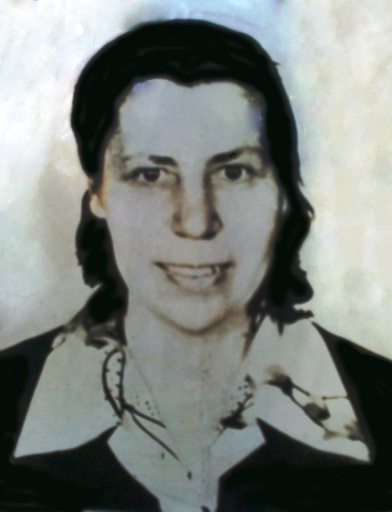 Малахова Светлана Трофимовна (01.10.1926 – 18.04.1995г.)Родилась в д. Николаевка, Дзержинского района, Красноярского края. 4 года училась в Николаевской начальной школе, а затем 3 года в Усольской неполно-средней школе, где окончила 7 классов в 1941 году. Шла война, и не было материальной возможности учиться дальше. И поэтому она окончила только 4-х месячные курсы колхозных счетоводов при Дзержинской Р.К.Ш. С апреля 1942 года начала работать счетоводом колхоза «10 лет Октября» в д. Николаевка и работала по июнь 1950 года, а затем до 1953 года работала секретарем Никольского сельсовета. Еще во время работы счетоводом Светлана Трофимовна тяжело переболела, а в 1953 году по состоянию здоровья работу пришлось оставить совсем. В газету начала писать в 1965 году. Она писала небольшие заметки, очерки и стихи. Замуж Светлана Трофимовна вышла в 1949 году. У неё двое детей, сын – токарь на Красноярском комбайновом заводе. Дочь – финансист, работает в Дзержинском райфо. Муж работал трактористом.                 Сказ про Власа, ухажера и ловеласаУ нас в деревне проживаетЖених по кличке Влас Шадрин.Других таких, быть может, знают,Шадрин у нас пока один.Давно он растерял все чувства:И честь, и совесть, и любовь.Сегодня здесь, а завтра ищетЖену и тёщу себе вновь.Вот жёны: Соня, Вера, Надя,Две Шуры, Оля, Катя есть.Большой составить список надо,Чтоб жён как следует учесть.В деревне сын и в Канске дети.Ему же дети нипочем:Не любит папой зваться в свете,Его девиз – быть женихом.Всего о нём здесь не напишешь.Скажу лишь: гадко жизнь ведёт.В семье – выматывает души,На людях – горько слёзы льёт.И люди добрые прощаютДвенадцать жён пи «баловство»,А Влас, меж тем, уж затевает Тринадцатое сватовство.Люблю тебя,- клянётся маме,А сам на Катю косит глаз.Что может быть его поганей?И сердцеед, и ловелас.Сказать «Подлец»-Он вырвет глотку.Иначе ж Власа не назвать.Хватать таких да за решётку,Чтоб грязью руки не марать.«Зоря коммунизма»                                      27 апреля 1966г.                               Слушайте насСчастливые дети Советской страныТеплом и заботой согреты,Но мы никогда забывать не должныО судьбах детей всей планеты.Где-то льётся невинная кровь,Мать изнывает над трупом ребёнка,Где-то ребёнок, войны страх познав,К матери мёртвой тянет ручонки.Где-то детей, как рабов, предают.Сколько их на земле голодает!?И в тяжёлом труде спины гнутА в нищете, истощав, умирают!?Наша, правда, как птица, над миром лети!Слушайте нас, миллионы!Мы счастья всем детям хотим,Белым, и жёлтым и чёрным.Матери мира, вставайте стеной,За счастье детей боритесь!«Войну, нищету и рабство – долой!»-Повсюду, как клятву, твердите!Боритесь и верьте, что время придёт:Все равными станут на свете,Народ всей земли свободно вздохнёт,Счастливыми будут все дети!                                           5 июня 1966г.                   Россия мояРоссия, родная Россия,Горжусь я всем сердцем тобой.Твоей богатырскою силойТвоей неохватной красой.Хлебнула ты горя немало, Сквозь бури и штормы прошла.Но вынесла все, устояла, И к новым высотам пошла.Все краше цветешь год от года, Богатства не счесть твоего.И все у тебя для народа,Для счастья большого его.Успехи твои небывалы, Их все не признать не могли, Ракету ты в космос послалаПервой с планеты Земли.Весь мир восхищаешь собоюВ наш беспокойнейший век,Ведь в космосе первым героем Россия, стал твой человек.Дорогой единственной вернойПойдешь ты, чеканя свой шаг,Повсюду выходишь ты первой, Россия в великих делах.Ты солнца и света Отчизна,Народного счастья заряИ первой страной коммунизмаТы будешь, Россия моя!                             24 июля 1966г. Руки прочь от ВьетнамаНынче мир возмущён и встревоженЭтой грязной и наглой войной.И звучат голоса всё строже:- Янки, вон!                   Убирайтесь домой!Вы пришли во Вьетнам, убийцы,Чтоб держать там кровавый режим.Вы фашистским сродни кровопийцам,В зверствах вы не уступите им.Палачи,             душегубы,                               бандиты.Растоптавшие честь и закон!Всё равно вы будете биты.Убирайтесь немедленно – вон!Мы, советские люди,                                    Знаем.Сколько горя приносит война.В один голос мы вновь заявляем:- Честным людям война не нужна!Говорим мы открыто и прямо,Что вьетнамцам готовы помочь.Заявляем мы все: От ВьетнамаРуки прочь!                    Руки прочь!                                        Руки прочь!                                        21 августа 1966г.                                   Комбайнеру второй бригады колхоза                                           «Искра» М.М. Авхимене             Слава хлебороб, твоим рукам!Штурвал надежного степного корабляУверенной рукою держишь ты,Вокруг раскинулись поля,И в прошлое уносятся мечты.Ты здесь родился, здесь мужал и вырос,И труд давно стал для тебя законом.Здесь ты гонял с отцом овец на выпас,Отца не стало. Стал ты почтальоном.Ведь было время трудное тогда,Мальчишки это сердцем понимали:Война… Послевоенные года.И труд нелегкий рано познавали.Бывало, помнишь, в поле выходил:Лошадок пара, плуг иль борона – Пахал на них ты землю, боронил.Ты знал: твоя работа так нужна.Но вот уже шестнадцать лет подрядТы водишь по полям стальных конейРаботу оставлял, и службу нес солдатА отслужив, опять вернулся к ней.Тебе знаком здесь каждый бугорок,Знакома в поле каждая ложбина.Прошел ты эту землю вдоль и поперекПешком, на лошадях, с машиной.Душой ты верен дорогим полям,В полях не раз встречаешься с зарею.Так слава, хлебороб, твоим рукам,Пропахшим хлебом, солнцем и землею!                                     9 октября 1966г.             Великому октябрю!Страна родная, с днём рождения!Тебе сегодня сорок девять лет.В семнадцатом сбылось людей стремление:Зажёг Октябрь новый жизни свет.И этот свет горит не угасая,А разгораясь ярче с каждым днёмОн путь людей повсюду освещает,Достатком, счастьем входит в каждый дом.Не раз уж шли враги на нас войною.Им человек советский дал понять:То знамя Октября, что реет над страною,Никто не в силах никогда отнять.Великий наш Октябрь, цвети и здравствуй!От нив колхозных шлём тебе привет!Ты самый радостный, счастливый и прекрасный,Творец великих подвигов и трудовых побед!                  Молодому поколениюХорошеет милая сторонка,С каждым днем прекраснее живет.Вот идут мальчишки и девчонки, И как будто улица цветет.Хорошо, нарядно все одеты, Так красивы – любо посмотреть!В счастье вы родились, наши дети,Все теперь у вас, что надо есть.И когда вас провожаю взглядом,То невольно думаю всегда:О былом, встает со мною рядомНаше детство, школьные года.Не по росту одежонка и в заплатках, Обувь на ногах, одежде той под стать.И носили книжки и тетрадкиВ сумках, сшитых мамой из холста.А бывало хлеба нет в дому ни крошки, Собирали в поле мы весной тогдаКолоски пшеницы и крахмал картошку, И была едой крапива, лебеда.                     Поставьте им памятник люди!Они не вернулись в родные края…Поставьте им памятник, люди!Отчизну в жестоких и трудных бояхОни заслонили грудью. И все кому дорого счастье, Пришли б поклониться им,Развеявшим мрак и ненастьеИ отдавшим солнце живым.Во всех городах и селеньяхПоставьте им памятник люди!Пусть помнят о них поколеньяИ память пусть вечною будет!          Шелестят колосья на ветру…Шелестят колосья на ветру,Кланяясь земле родной и милой.Я в раздумье на поле смотрю:- Вот она колхозов наших сила!В закрома пшеница потечётСолнечной рекою золотою,Принося заслуженный почётТем, кто хлеб растил, не знал покоя!                             9 сентября 1966г.                                             *     *    *Всякое мы в жизни пережили.Скажите: «Зачем о прошлом говорить?»Хочется, чтоб жизнь вы понимать умелиИ по-настоящему ценить.Не из сказки, не «по щучьему веленью»Счастье к нам само явилось в дом.Счастье это молодое поколенье,Создано упорным человеческим трудом.Ведь за это отдано немало,Море крови пролито людской:Чтобы Родина такой ВЕЛИКОЙ стала, Чтобы жизнь была теперь такой.Юные друзья, дано вам счастья много.Так сумейте же беречь его всегда!В жизни нет счастливее дороги, Чем дорога правды и труда.                                      6 ноября 1966г.                     Не лги Простить могу святую ложь,Ещё простить могу,Коль по ошибке ты солжешь,Или солжешь врагу…Сын сделал первые шаги,Чтоб мир вокруг познать.И ты ему уже не лгиДобра, коль хочешь мать.Бывает так, ну что скрывать?Скажу об этом прямо,Когда сыночка учат лгатьРодные: папа, мама.Но вот ваш сын уж взрослым стал…Обида сердце жжет:- Мой сын неправду мне сказал,Зачем, зачем он лжет?Кого же в этом обвинить?Лишь на себя пеняйте,Чтоб мог ваш сын правдивым стать,От лжи оберегайте.                               25 декабря 1966г.                Иначе и не может бытьСырая, нервная погодаСибирью нынче часто шла.Дождём хлестала, била градом –Забот немало принесла.Как-будто кем-то злым заказанБыл снег в начале сентября.Такого небыло ни разу(Так слышу, люди говорят).Валил, валил пол суток кряду,Хоть не ждала его земля.Одел в тяжёлые нарядыВ колхозе наши все поля.Под толстым белым покрываломКолосья на землю легли.Хоть снег тот солнышком убрало,Но встать они уж не смоглиНе встать им, хоть бы и хотели,Их по утрам берёт озноб.Но поднимает их с постелиСвоим упорством хлебороб.А он упорствует не даром:Колосья просятся, зовут,Сто пятьдесят пудов с гектараЗемля дарит ему за труд.И хлеборобу лунный вечерДаёт взаймы свои часы: «Большую, сложную задачу»Не провали, скорей реши!А время требует ответа:«Ты сможешь правильно решить?..»Да, он решит задачу эту-Иначе и не может быть.                                        1 октября 1967г.           Поздняя осеньТы так щедра была сначалаИ не жалела красок ты,В цветные платья наряжалаЛеса, и рощи, и кусты.Неслась в машинах по дорогам,Въезжала в ворота дворов.Ты подарила много, многоБогатых, радостных даров.Открасовалась, отдарила,Поблекла красота твояДрузей крылатых проводилаВ полёт в далёкие края.Кофты багряные осинокИ платья жёлтые берёз,Косматый ветер бледно-синийСорвал и по полям разнёс.Плывут взлохмаченные тучи,И мозглый дождик моросит.Седую шапку нахлобучив,Луна рассеяно глядит.И солнце начало скупиться,Шлёт оскудевшие лучи,На травы блеклые ложитсяМорозец инеем в ночи.Совсем уж недалёко где-то,Сквозь липкий облачный туман,В свой белый бархат разодетаСпешит к нам зимушка-зима.                             д. Николаевка                                 29 октября 1967г.                   РодинеМожет быть, не сумею сказать, Не найду нужных слов может быть.Но хочу я опять и опятьО твоей красоте говорить.Когда вижу родные поля С колосистой пшеницей густойДорогая моя земля,Я горжусь твоей красотой.Вижу улицей светлой твоейДети с книжками в школу спешат, - Мне веселые лица детейО твоей красноте говорят.Ты заводишь знакомство с луной,Посылаешь на звезды мечту, -Вижу я, восхищаясь тобой,Твоих светлых умов красоту.Когда в диких глухих местах,Словно чудо, встают города, - Вижу в новых уютных домахКрасоту твоего труда.У тебя много в мире друзей,Что тебя уважают и чтут, - Вижу я в этой дружбе твоейНеподкупной души красоту.Мне не счесть всех красивых обнов – Человек о них в песнях поет,Прославляя и труд и любовь, И красивое сердце твое.Тебе Родина, пятьдесят,Расцвела как за тысячу лет.Мне и звезды  о том говорят, Что красивей тебя в мире нет.                               22 ноября 1967 г.                      Муха  Давно попала в басню муха,Давно оказана ей «честь»,Но дело в том – дошло до слуха – Такая муха нынче есть.Она в надежненьком местечке,Где волы трудятся, живет,Свое мушиное сердечкоОберегая от забот.Лишь час летает, а с неделькуВсе чистит крылышки свои.Подносят мед и карамелькиЕй подхалимы-соловьи.- Ты всех на свете, на свете, муха, краше,Тебе любой из нас слуга.И волу, труженику пашенСажают муху на рога.Она на рог спокойно сядет, И ножку ножкою потрет:- Трудись, трудись, волочек-дядя,Твой труд мне славу принесет.Вол машет головой сердито,Хвостом все хлещет, копытит.А мухе гордо, деловитоЖужжит и на рогах сидит.Не на своем ты, муха, месте,Так что не чванься, не гордись.Сказал бы вол ей по чести:- Слетай-ка с рог! Летай, трудись!                                        3 февраля 1968г.                 С добрым утромНовый солнечный день суля,Луч зарю нежным светом укуталИ увёл её за поля…Просыпайся – с добрым утром!-Ты, заря, отдыхать иди,-Он сказал ей с улыбкой робкой,-А под вечер опять приходиПолевою знакомой тропинкой.И, упрямый, вперёд побежал,Сосне-матушке плечи погладил.-С добрым утром!- он тихо сказал,На берёзку кудрявую глядя.Заискрился в росинке-звезде,С незабудкою-крошкой обнялся,Искупался в прохладной водеИ довольный в деревню помчался.Пробежался по крышам домов,Заглянул во дворы, под навесы,Разбудил чёрноглазых коров,В молоке наплясался повеса.И с крылечка в окно заглянул,Поиграл на стекле перламутром,Тихо к детской кроватке шагнул:-Соколёночек – с добрым утром!                                     1 мая 1968г.              Память о прошломГода идут, но память сердцаХранит войны жестокий следИ тех, кто уходя в бессмертье,Нам землю спас от страшных бед.Вернувшийся к калитке домаНе верил счастью своему,Но рана старая напомнитО прошлом и сейчас ему.Мы песни новые сложилиО счастье, радостном труде,Но песен тех мы не забыли,Что человек наш пел в беде.Мы не забыли об утратах,Тех жизнях, что слились в хатахИ рвало сердце на куски.Мы помним виселицы, ямы,Мы помним пепел, едкий дым,Крик малыша надрывный:                                       - Мама!Когда глумился враг над ним.Как наши вдовы голосили,Слёз реки наших матерейМы не забыли, как растилиСирот сынов и дочерей.Мы знаем, где-то на планетеВсе льётся кровь простых людей,И мы должны врагам ответитьХорошей памятью своей.                                22 июня 1968г.                Хлебороб                             Трактористу второй бригады                             колхоза «Искра» Есиневичу К. П.Нескладным, хмурым было его детство,Промчалась радость озорная стороной,Но получил он от отца в наследствоЛюбовь сыновнюю к земле родной.И материнский взор ее открытыйОн с малых лет учился понимать,На верность ей проверен и испытан,Когда шел в бой кровавый защитить.Немало лет он песнею мотораПриветствует рождение зари.И ясным днем и зябкой ночью хмуройБессонный, чистый взгляд земле дарит.Его не манят шумы городскиеОн к поездам далеким не спешит,Он вас, поля, разливы золотые, Всегда тепло заботливой души.Колхозный агроном, ты будь спокоен,Когда родное поле пашет он, Не осквернит землм надежною рукою,Честь хлеборобская – его закон.Им проторенные дороги и тропинкиДругих в поля доверчиво зовутИ каждым колосом, и каждою травинкойЗемля благодарит его чудесный труд.                           Береги человекаСтарый друг не открыл ему двери,Не хотел ему, видно, верить,Не хотел разделить его мукуИ не подал тёплую руку.И такое ещё случается,Что земля под ногами качается.Кружит белый снежок, ласкаясь,Человек же идёт спотыкаясь.Солнце светит мутное-мутное,И не движется стрелка минутная.Воздух пахнет горькой полынью,Небо кружится тёмно-синее.Сердце рвётся опять на части,Сердце просит людское участье.Сердце плачет и стонет незримо.Но проходят всё мимо, мимо.Вот последний он раз споткнулся,И к друзьям человек не вернулся.Произносят речи-гроши:-Человек был такой хороший!Но ему ни тепло, ни жарко,Не нужна мертвецу «припарка».Надо сердце живое слушать,Надо видеть живую душу.Если сердце забилось в тревоге,Не бросай одного в дороге.Темноту одолеть помоги.Огонёк в его доме зажги,Огонёк живой, на лампадку,В темноте одному не сладко.На вопрос поищи ответ,Чтоб зажёг в его сердце свет.Не для громкости эта речь –Научись человека беречь.                                      16 июля 1968г.            Хочу весну даритьБывает сердцу сумрачно,Но в нём весна живёт.Мечте моей и юностиУгаснуть не даёт.И я весну упрямуюИз сердца не гонуИ даже в дни туманные Цветущую храню.Не отменить душе моейЗаветного решения: Дарить в стихах сердцам людейБольшой весны цветения.                                    18 июля 1968 г.                   Мне теперь порою снитьсяА мне все сняться накладные, Заботы тех военных летИ наши станы полевыеС ведомостями на обед.А я еще совсем девчонкаС газетою туда бегу,Где пашут плугари-мальчонки,Где косят бабы на лугу.Не первый год война грохочетВ закатной дальней стороне,Там гибнут люди дни и ночи,Там полыхает все в огне.Я подбодрить хочу всех словомИз сводки, Совинфорумбюро:- отбили наши город снова! Идут, идут опять в перед!И вижу, как светлеют лица,Где залегла морщинах грусть.Вдохнувший скажет молодица:- я может своего дождусь!Ну а другая отвернётсяИ вытрет слёзы рукавом –Её уж больше не вернётся,Могила где-то под Орлом…Мне снится старый шкаф конторский,На дверках тёмные цветы,В нём счётных дел и книжек горки,Учёт рук женских красоты.А в них хлеб жёлтый из гороха,(К нему так трудно привыкать).Тот хлеб, разделенный по крохам,И та по горсточкам мука.Я близко к сердцу принимаюЛюдскую боль, людскую грусть.Спешу куда-то!..                             Просыпаюсь…А сон уходит… ну и пусть!Но память я ругать не стануЗа то, что прошлое хранит,Так на меня яснее глянутБольшие нынешние дни.            Вот кузнецом бы статьВот кузнецом бы стать могучим,Такой бы молот отыскать,Чтоб век наш грозный и кипучий,Всем людям счастье отковать.Чтоб счастья стало много, много.Но только скопом не валить,А чтоб в порядке строго строгомВсем на планете разделить.Чтоб каждый жёлтый, чёрный, белыйМогли друг другу руку жатьЧтоб никогда, нигде не смел быОдин другого унижать.Чтоб все цвели в улыбках людиБольшой и маленькой страны.А я ведь верю                      Это будетИ жадность жаркий взгляд остудит, И станет прахом пыль войны.                             1 августа 1968г.            Пусть твоё прорастает зерноДни проходят, слагаются в годы, И плывут в невозвратную даль…Ты в осеннюю непогодуНе храни в своём сердце печаль.Будет встречный хлестать неистовый  Ветер будет попутный дуть – Под любым тебе надо выстоять,Коли вышел ты в праведный путь.Так старайся идти не падая,А упал – поднимись скорей.В дни ненастные рук не складывай. А зерно трудовое сей. Не теряй свое время попустуВедь оно же не зря дано. И живи человечески попросту –Пусть твоё прорастает зерно.Прорастает не злю колючкою,Не полынью и не бурьяном. В золотые колосья могучиеПусть твоё вырастает зерно.                                      14 сентября 1968 г.                Зоя с намиА ветер хлопья снежные бросаетОн неуёмный, стонет и ревет.Ночь… Видится мне девочка босая.Там, в сорок первом по снегу идет.Опухли ноги, тяжесть давит тело,Идет босая прямо по снегам.Идёт, а взгляд пронзительный и смелыйБросает в дрожь проклятого врага.Глаза её, как звёздочки сверкают,Не сможешь ты, убийца их закрыть!О, если б я могла, родная,От пыток нестерпимых заслонить.Она сильней тебя, палач кровавый,Ты не убил её – она жива сейчас.Она моей родной России слава,России, давшей миру Ильича.Над всей землёй от края и до краяЕго заря знамённая встаёт.И Зоя с нами строит и мечтает,Летает, любит, учится, поёт.           Живи, мой родникСердце «Иди», - просило.Дорога ж упиралась в тупик.И жажда мне губы сушила – Иссяк, обезводел родник.Погибла трава, пожелтела,Печальной судьбы островка.Вдали ж неумолчно звенелаБольшая, большая река.Ко мне этот звон доносился.Манил меня, звал за собой…Но вот из-под камня пробилсяОпять родничок мой живой.И струйка его небольшаяСтремится к могучей реке.И вижу я, как оживаетТрава на моём островке.Я струйкой живительной этойДелиться с другими спешу.- Родник мой с водою приветной,Живи, не иссякни!- прошу.                 д. Николаевка 7 ноября 1969г.                 Твое назначениеТакое нынче горячее время,Что хочется быть непременно в борьбе,Идти неустанно вперед только с теми,Кто сердцами почувствовал жизни разбег.А сколько повсюду весеннего света!Жизнь учит хорошие песни слагать.Но самая лучшая песня не спета.И это тебе к ней слова подбирать.Ты помни о самом святом наставлении,Что партия наша дает молодым,Ты сердцем почувствуй свое назначение:Быть верным сыном великой страны.Какое же нынче горячее время!Все новые звезды зажглись от него.И ты, молодое, кипучее племя,Будь пламенем светлым и чистым его.                   Но рядом ты                                                       Тем, кто стоит на страже                                                       Здоровья, посвящается.Тяжёлый сон. То вихрь закружит,Жара нещадная печёт,То злая, яростная стужаПо сердцу больно так сечет.Какой сегодня воздух душный,-Пыль с табаком перетолочь.И стала каменной подушкаЗа эту медленную ночь.А чья-то тень уйти не хочет, Все заслоняет от меня, То страшно-страшно захочет,То что-то шепчет,- не понять.Пришел рассвет дорогой снежнойИ неутешен и угрюм.Но рядом ты – и я с надеждойВ глаза твои опять смотрю.Ты снова, снова спорить будешьС моей мучительной тоской,Жару нещадную остудишьИ прочь прогонишь ветер злой.И вновь, как прежде, вижу лето,Луга, зеленую листву.На тех лугах нарву букеты.Тебе дарю их – я вижу!Друзья твердят: -Да будь потише,От всех волнений оградись.А я кричу(пусть все услышат):Она чудесна, эта жизнь!                  Про лисуНу и лиска! Ну, плутовка!Как же всех дурачит ловко!?Рыбку всю у деда съела.Как же дед? – Ей что за дело…Лижет грудку, лижет лапкиИ глядит гдеб снова хапнуть.Волка лиска обманулаИ тихонько улизнула.Уй, плутовке, ни черта,А волк остался без хвоста.У бабуси тесто съелаИ верхом на волка села.Лиску волк домой везет, Лиска песенки поет.Так ворону улестила,Та аж сыр свой упустила.Там на задних лапках встанет,Там колдовской речью манит:Хвать – пожвать, все в лисий дом,Заметет следы хвостом.Дятлы смотрят с удивленьем, А вороны, с сожаленьем.Ну, а бедного ежаЛиска режет без ножа.Вот судачат птицы, звери:«Как же можно лиске верить?»Пересудам цена – грош, Ими лиску не проймешь.И живет лиса не тужит,Будто б даже делу служит.                 * * *Я бы тратить слов не сталаОговаривать зверей,Если б в жизни не встречалаЛис подобных средь людей.                          15 марта 1975 г. ДочуркеИз какой же сказки ты сюда пришла?Две косички – словно два крыла.А в косичках бантики – белый мак,Светлячки – смешинки в голубых глазах.А порой слезинки чистым ручейком, И тревог и радостей полон дом.Все лелеет мама думу про себя.Мне б такою вырастить, доченька, тебяЧтоб походкой твердой по земле ты шла,Чтобы счастье девичье мимо не прошла,От любви и радости было век светло.Ну а маме рядом чтоб с тобою быть, Чувством материнским обогреть, укрытьОт беды, от холода, от тревог и бурь.Детство светло-русое, где ты?Где же свои бантики – белый мак?Только доброй	 матери нипочем года,Для нее ты – девочка, девочка всегда.                                      6 марта 1976г.                      Не забудуКогда-то вы ушли отсюда.Вам не забуду, не забудуИ внукам помнить накажу.За каждый день что мою прожит,За то, чем я всегда горда,Что стали краше и моложеДеревни, села, города.Вы навсегда ушли отсюда,Нам подарив победный май…Вас не забуду,  не забуду…И ты, мой друг, не забывай.                          *     *    *Опять весна, теплеет солнце взгляд,А день смелей берет часы ночные.Мне ранние рассветы говорят:-Ну что же ты? Ведь рано ставить точку…Да разве можно замолчать теперь,Когда все расцветает и смеется,Когда весна распахивает дверь,Когда все ярче, ярче светит солнце?Я радуюсь, хотя виски в снегу,Травинке каждой, каждому листочку.И разрешить я сердцу не могуСвою последнюю поставит точку.                                 21 июня 1980г.            Ты помнишь?Когда это было? -Давно это было…Дорога, ты, может, уже позабыла?Они ж по тебе уходили когда-то Свой долг перед Родиной выполнить свято.Их молча сосенки в тот путь провожали,А думу нелегкие вслед им бежали.Дорога, они уходили туда-Откуда на нас надвигалась беда.Ты помнишь? Летело не раз над тобой:«Вставай, страна огромная,Вставай на смертный бой…»А помнишь, как радость гремела набатом-С победой домой  возвращались солдаты?Они по тебе возвращались, дорога,Да только домой привела ты немногих.Так разве нам можно об этом забыть?Они ведь могли и теперь еще жить.Да только им выпала доля такая:Погибнуть, от гибели нас сохраняя.Теперь уже стали седыми невесты,А где-то сохранен солдат неизвестный.Еще и теперь мать-старушка седаяО детях погибших скорбит, вспоминая.Вот, кажется, времени бег незаметен…Солдатские вдовы, сироты – их дети.Им столько тогда довелось пережить.Да разве нам можно об этом забыть?А в ком-то беда отзовется незваноТой старой, казалось, зажившею раной. И память  вдруг вскрикнет лишь только затронешь.Скажи мне, дорога, ты все это помнишь?-Я в жизни своей перевидала много…Я помню… Я помню…- мне шепчет дорога.                Здесь все моеЗдесь все знакомо-Мое до слез:Порожек домаИ снег берез.Мои сосенкиИ тополя.Песнь жаворонкаВ моих полях.А сердце где-тоМое кружит.Оно по светуБежит, бежит.И то заплачет,То заноет.А жизнь задачиВсе задает.А жизнь задачи-Все посложней.Их не иначеРешать и мне.Искать ответы Понять их суть…«Спокойней будь!»                  ПодсолнушкиПодсолнушки, подсолнушки – Как будто крошки-солнышки – Спустились с неба синегоВ зеленый огород.А с неба смотрит солнышко,Большое мама – солнышко,Свои от руки – лучики,  Лаская подает.Здесь пчелки-трудолюбицыВесь день хлопочут, трудятся – Весь день хлопочут, трудятся – Туда – сюда снуют.А шмель сюда заблудитсяИ, слушая, забудется,А пчелки свои песенкиПодсолнушкам поют.Морковь с косой зеленоюГлядит на них влюбленнаяИм даже раскрасавец мак Завидует чуток.Стоят, стоят подсолнушкиВ кругу друзей своих.За то, что схожи с солнышком,За это любят их.                      10 ноября 1981г.                                   ОтецОктябрьский вечер. Год двадцать восьмой.Под ветром сосна у ограды шумела.Он не вернулся в тот вечер домой,-Друзья принесли его тело домой.Здесь это было: в сибирском краю,В нашей деревне. Колхозов начало.Взрослой теперь у могилы стою,А в двадцать восьмом ещё крошкой стояла.Мне всё казалось, он в избу войдёт,Нам улыбнется – детям своим маленьким.Думалось, всем по обувке сошьётИли хотя бы починит нам валенки.Виделось, с нами сядет за стол,Потом, пообедав, закурит махорку…Так сильно ждала я. А он не пришел,Не знала, что с ним. Лишь плакала горько.В деле он был, говорят, не плохой:Обувь чинить ли, сшить мог и новую.Был он сноровист с крестьянской сохой,Крепко держался за жизнь он суровую.«Обмерь всем посевы, дели нам покосы,Данилыч, тебе доверяет наш сход».И вот уже смотрит кулачка тут косо:«Такого ни лесть и ни рубль не возьмет».«Данилыч, прошу я тебя: напиши,В суд напиши иль заметку в газету.Кулачка за пот мой лишь платит гроши,Пускай её власти потянут к ответу».Все это видят: сынки у кулачкиВ наглости, хамстве зашли далече.Обидят кого – терпи и молчи. ИначеНаган ли к виску иль возьмут покалечат.Бе6дняк на их мельнице – как в полынье,Гнут оскорбленья, как острые льдины:«Марш, быдло, в свинарник, чисти свиней,Если в морду не хочешь, скотина!»Богатый на мельнице – свой человек,Что б не молол, всегда он тут первый.Бедняк же тут раб, таков его век,Даром работает, растреплет все нервы.«Вези самогон! Ах, нет? Так смотайся,Хоть к чёрту, хоть к богу катись!»Трудно бедняге с богатым тягаться.Лишь звёзды на небе бледно светились.И богом, и чёртом, чем может – всем кроет,Хотя в его доме – святых образа.В деревне все знают: кулак тут всё может,Бедняк же в руках кулака – как лоза.«Селькор, ты всё пишешь?! Давай прекрати!Зачем ты себе наживаешь врагов? Добром говорим: не стой на пути!»«Кто же тогда защитит бедняков?»В кипении жизни он тут активист,Данилыч, - его бедняки так любовно и звали,В ячейке, в деревне он как коммунистВ деле горел. Это все признавали.Вот жизнь задаёт уже новый вопрос( И вся беднота его внемлет с надеждой).«Строить нам надо в деревне колхоз,Чтоб счастье в избе тут светилось каждой».Тронулся лёд. Начало положено.Десять семей записалось в колхоз.А председателем стать ему же предложено:«Он коммунист, потянет он воз!»Едут ли в поле, а лавочник вслед:«Ха-ха, голодранцы поехали.Не будет и корки у вас на обед,Колхоз лишь глупцам всем утеха.«Перегрызётесь, как крысы голодные,Все разбежитесь назад по углам!»Как негодует, мамочки родные,Готов их связать по рукам и ногам.Пугают артельщиков. А дела всё ж идут.Каждой победе, хоть маленькой, рады.Посеяли дружно, осилив нужду,И урожай получился – в награду.«Сила на нашей теперь стороне,-Это Данилыч крестьянам в подмогу.- Трактор колхозу сулят по весне,И бедняки им управиться смогут».Надежда и вера в сердцах бедняков:«Вместе нам легче с нуждой совладеть».Злоба и ненависть у кулаков:«Убить председателя, колхоз разогнать».«Тебе тут, Данилыч, скоро каюк,-Промолвил Петька, сосед угрюмый,Пьяница вечный, кулацкий битюг.- О детях своих, о жене подумай».И ложь. Лицемерие. Лисьи уловки.Так трудно порой это всё разгадать.Коварны ведь, жадны, и ловкиКулачка и лавочник .Им нас не понять.Как будто тараном в головы бьютКресткомы , комбеды, советы.Спокойно им спать они не дают.Для них они словно тенеты.Мельница – место для тайных собраний,Гнездо заговоров, пьянства, интриг.Тут всё и решали. Предел их желаний – Трофима Данилыча предсмертный крик.Был здесь и тот, падкий на лесть.Умаслен был сворой и – к правде спиною.Хоть сам не богат, но считал за честьСтоять на богатых крепкой стеною.Вот и кулачка прошла в делегатки.«Лишённая голоса»,- Только послушай!Слушают люди. А в сердце гадко:Вера в слова её раньше порушена.Помнят они, как деревнею всеюМельницу эту сюда вот доставили.Даром поставлена мельница ею.Все обещания были – растаяли.По вечерам порой выстрелы слышатся,Кулачка пускала в ход подленький план.Это родимые деточки тешатся,Страх нагоняя на здешних крестьян.Данилыч в тревоге порой до рассвета,Но знает: не будет он праздновать труса.И снова он пишет и в суд, и в газетуО том, что мешает, о «подвигах» гнусных.Дело о мельнице. Иск был артельный.Шесть раз закрывали крестьянам рот.Пишет Данилыч. И статьёй он газетнойЧинуш и кулачку здесь переборол.Льются и льются: кулачка вся в слезы,Она на скамью подсудимых садится.Радостью лица артельщиков светятся.Деревня вся спит, огней почти нет.Вечер гнетущий тревогой пронизан.В избушке артельной горел только свет,Бедняцкие лица светились – как вызов.Данилыч о планах артельных, делах.Речь его всем ясна и понятна.А кулачьё по углам на ногах,Кровожадно и злобно, коварно.Тот слово берёт, падкий на лесть (Он тут и раньше не раз мутил воду)- Трофима немедленно надо убрать,Иначе не будет нам ходу.Ещё бы убрать не мешало друзей,Кто с ним об артели печётся.И сделать бы надо как можно скорей.Скорей! И колхоз разобщится».«Знаю, грозят. И твердят: «Прекрати!»Я заявляю: ни шагу назад!Друзья мы с вами на верном путиПусть как хотят нам грозят.А если случится – исполнят угрозу,Вы же останетесь жить.Я всей душой верю в колхозы,Их кулакам никогда не убить.Дни кулаков сочтены, укороченыНашей артелью, трудом вашим дружным.Путь наш прямой, указанный Лениным,Смерть кулакам и всем их присным!»Вечер. Попойка. (Строили дом).Пьют самогон безо всякой оглядки.Горланят хмельные: «А мы плюёмНа советские эти порядки!»Плотно закрыли и дверь, и окноА чёрные души раскрыли.И замысел тот, живший давно,Исполнить в тот вечер решили.Деревня вся спит, огней почти нет.Вечер гнетущий тревогой пронизан.В избушке артельной горел только свет,Бедняцкие лица светились – как вызов.Под этим окном, притаившись, как зверь,Трясутся поджилки от страха и злобы,С обрезом стоит, кося глазом на дверь.Сынок деревенской кулачки Виталий.В хмельной голове всё слилось и смешалось.«В упор бы Трофима, в сердце верней» -Глаза ещё пуще злобой наливались.Он помнит: «Всё, брат, твоё впереди.Убьёшь и на время ты скройся».Он помнит и ласковый шепот: «Иди,Иди, дурачок, и не бойся».Данилыч о планах артельных, делах.Речь его всем ясна и понятна.И под конец в окно грохнуло: «Бах!»Угроза кулацкая стала явью.Убили его, коммуниста, селькора,Председателя первой артели крестьян.Но дело его истово, спороДрузья повели, как он завещал.Четверо малых, пятый под сердцем.В горе вдова на полу голосила.Мужа не стало. Померкло солнце.А жить-то надо: ведь жизнь носила.Погиб коммунист Белковский Трофим.Данилычем тут все его величали.Глаза его смерть раскрыла другим,Друзья его в партии место заняли.Данилыча смерть всколыхнула людей,Стронула с места раздумий их воз:И сразу же много других семейБез колебаний вступили в колхоз.Суров для убийц был суда приговор.В презреньи людском их надежда сгорела.Коммунист, председатель колхоза, селькор,Он погиб здесь за правое дело.Помнит деревня. Его не забыла.Школьники с флагами по трое в рядСлушают речи друзей у могилыПраздничным Маем и в дни Октября.Под ветром сосна у ограды шумела.Нет той сосны уж давно и в помине.Многих друзей его нет. Но делоНачатое им тут живо и в силе.Время проходит. Нам жизнь подарилаРадостей много и немало невзгод.Чёрная сила не раз нам вредилаПорой отрывая от мирных хлопот.Ни от кого мы не станем таить,Что и теперь нам порой нелегко.Да будет бессмертно, как солнце светитьТруд коллективный во веки веков!От редакции газеты «Труд пахаря»: 5 мая 1984 года (№53) была опубликована заметка «Памятник селькору». В ней говорится о коммунисте Белковском Трофиме Даниловиче, первом председатели колхоза в деревне Николаевке, селькоре, активисте Советской власти. Его убили кулаки 23 октября 1928 года. Светлана Трофимовна Малахова (Белковская) посвятила своему отцу поэму. Критики найдут, может, в ней поэтические шероховатости, но классовая борьба, которая шла в то далёкое время в деревне, отражена верно и сильно. Поэма «Отец» -дань уважения светлой памяти коммуниста, активного борца за Советскую власть, за народное счастье…                                                           25 октября 1984 г.                     Они рядом со мнойОни рядом со мною, на каждом шагуВ душу смотрят погибших суровые лица.Это я перед ними всё время в долгуИ вовек не могу расплатиться.Мой товарищ, прошу тебя: счастье храня,Не забудь те тяжёлые будни,Оглянись ты назад, постарайся понять,Как им было мучительно трудно.Ведь на битву тогда уходили они,Чтобы путь злобной силе закрыть,Чтобы светлого счастья не сгинул родник…Разве можно о них нам забыть?А забыть – значит, совесть свою потерять,Значит, честью своей поступиться.Сорок минуло лет, но опять и опятьВ душу смотрят погибших суровые лица.                     Берегите любовьпосвящается молодожёнамБерегите любовь вы свою –Это радостный жизни родник.Берегите любовь вы своюКаждый день, каждый час, каждый миг.Пусть в сердцах ваших вечно живётЕё добрая сила и власть,Охраняя её от невзгод.Не давайте в пути ей упасть.Чтоб сердца не терзала и больОт жестокости слов и обид,Чтобы верилось вам в час любой –Мир сердец друг для друга открыт,Чтоб добра не иссякнул запаси всегда в доме был лишь уют,В нём счастливый огонь не угас –Берегите любовь вы свою.А любовь ведь творит чудеса,Если в сердце она и крови.Пусть детей зазвенят голоса –Продолжением вашей любви.Берегите любовь вы свою –То природы священный есть дар.Берегите любовь вы своюКаждый час, каждый день –                                          и всегда.                         Магнитная силаЯ это не вдруг ощутила,Я знаю давно и всерьёз:Какая магнитная силаУ ласковых наших берёз,У этих жарков и ромашек,У этих тропинок лесных,У этой вот улицы нашей,У лесных полей золотых.И травка, и кустик вихрастыйУйти от себя не дадут…Напрасно, дороги, напрасноМеня всё куда-то зовут.                               КалинаКружит не первый снег над пожнёй,В лесу не слышен птичий гам,А на кустах калины – гроздьяБросают вызов холодам.И удивляется прохожий:- Какая стойкая – гляди!...Вот на неё б мне быть похожей,Чтоб все невзгоды победить.                       * * *Да, книга жизни очень не простая.Но быстро времени рука тебя листает.Ещё успею, так порою мниться, Но снова перевёрнута страница.Коль знаю, что заполнена она.То радостью душа моя полна.А если вдруг безрадостные дни,То знаю: не заполнены они.                                         5 декабря 1985 г.                        Маленький листокМоему старшему брату КонстантинуВот этот маленький листокХраню я много лет.А в нём всего лишь десять строк – Они зажгли нам свет…Он ранен был, мы знали, вновьУшёл назад туда,Где шли бои, где лилась кровь,Откуда шла беда.Четыре месяца подрядНам не было вестей.Не без причин молчал солдат,А мы, как в темноте.Вот почтальон письмо принёс,А на конверте адрес брата. И напугал он нас до слёз -Был на машинке отпечатан.А я от мамы мысль таю,Но неужели смерть?И распечатывать боюсьЗагадочный конверт.А мама смотрит мне в глаза.Конверт в руках дрожит, А по щеке её слезаГорючая бежит.Ведь маме очень нелегко,Ей без тревоги не на шаг – Её три сына далеко,За всех болит душа.Не надо, мамочка, не плачь,Беда шла стороной, Фашистский не сгубил палач,Он жив твой сын родной!Вот только кончилась б скорей Проклятая волна.Идут трое маленьких детейИ ждёт его жена.В конверте том и был листок,Он из его военной части.И будто в дом, через порог,К нам глянул теплый лучик счастья.И нас согрел он, и опятьНадежде силу дал.«Благодарим за сына, мать,-Так командир писал.(уже пошёл четвёртый год,Как верен клятве он своей).- Умело и отважно бьётФашистских палачей.Мы рады, мать, Вам сообщить,Что сын Ваш награжден,Что за отвагу получил Медаль и орден он».Я знаю, что те десять строкНаписаны в огне.И я храню этот листокКак память о войне.                                   15 февраля 1986 г.                    Миру – Мир! Мир – это голубь воркует под крышей.Мир – это ласточки лепят гнездо.Мир – дети за партами пищут.Мир – это заняты люди трудом.Миру – мир! – мне из каждого слышится дома,И слова над планетой повсюду летят.Миру – мир! – даже звёздочки в небе огромном,Так мне чудится, тоже о мире кричат.Миру – мир! – не смолкая твердит Хиросима,И сквозь годы гудит Бухенвальда набат.Миру – мир! Это голос гремит двадцатимиллионныйТех, погибших в прошедшей войне.Миру – мир! Это жизненной нашей силы законы,Их важнее теперь ничего в мире нет.Миру – мир! – над землёю звучит не смолкая,И всем сердцем я вечного мира желаю – Мира близким моим и совсем незнакомым!Мира вам, дорогие леса и поля!Мира каждой семье, мира каждому дому!Мира, вечного мира тебе, дорогая планета Земля!                                                                         22 марта 1986 г.                    Берегите, люди, счастьеЛюди жизни не щадили И нам счастье подарили.И за нами теперь делоОбращаться с нами умело.Но иные почему – то Надевают счастью пута,Запускают в счастье  камнем,Счастье топчут под ногами.Пережили свои срокиМира старого пороки.Мы ж – ответчики и судьи.Все от нас зависит, люди!Счастье – это в нашей власти.Берегите ж, люди, счастье!             По-ленинскиВижу его шагающим Сквозь мрак, сквозь огонь и дым.Слышу слова: «Товарищи!Обязательно победим!»                       Октябрь нам принёс избавление                       От голода и нищеты.                       Светлое имя Ленина                       Светло для нас святым.Не только в родной РоссииСлышим поступь шагов…Ленинской правды силаТеперь украшает врагов.                         Пороки ещё живучи                         И очень в пути тормозят.                         Партия всех нас учит                         Правде смотреть в глаза.Чтоб сбылось то, что загадано,Каждый скажет себе:Жить надо ленинской правдою,Гореть за нее в борьбе.                              МамеБродит в лесочке лошадушка пегая,Светловолосая девочка бегает.Шепчется ветер с кудрявой берёзкой.Смотрят из травки кукушкины слёзки.Девочку мама в низинку зовет-Там родничок синеглазый живет.Тот родничок со студеной водицею.Мама его называла криницею.Лет с той поры пролетело немало,Прежняя девочка  бабушкой стала.Но родничок ее манит упрямо-Будто на встречу с родимой мамой.Хочется к ней на плечо  приклониться.«Мама, а ты  и теперь  мне нужна…»Только ни слова не скажет она.Желтый листок над водою кружит.Мама в лесу за деревнею спит.И хоть зови- не зови , не придет.Слишком устала она от заботГорюшка маме досталась с лихвой…А родничок и поныне живой,Тот родничок со студеной водицею,Мама его называла криницею.Сердцу навеки родной уголок.Помнишь ли маму, скажи, родничок?           Солнышко, ты светиСолнышко, солнышко, ты свети,Нам с тобою по пути,Мне порою в жизни очень нелегко,Не люблю, я, солнышко, темных уголков.Помоги мне, солнышко, научи,Как хранить в душе светлые лучи,Чтоб на всем жизненном пути,Мог светить мне свет моей души.У меня желания большего нетЧтоб в душе у каждого век не гаснул свет,Чтоб под этим светом доброта росла,Зачах и рассыпался корень зла.                             Просьба женщиныШаткою походочкой                             Не она б постылаяШел- упал.                                              Вот была бы жизнь!Ты любовь на водочку                          Прошу тебя, милый мой,Променял.                                              Откажись.А водочка не лужица-                           Станет неподвластнымиОмут у рва.                                             Мы худой молве.Не от счастья кружится                        Будут мысли яснымиГолова.                                                   В голове.Голова ведь кружится                          Все обиды спрячу,От забот:                                                 Заглушу.Ну зачем мой миленький                      Брось же пить проклятую,Водку пьёт?                                            Я прошу.            Слава рабочим рукам                           Животноводам Николаевской бригады                          колхоза «Искра» - победителям соц.                          соревнования среди бригад Разгулялось хозяйка зима.Я мороз-то какой с утра.Жмет и жмет. Ртутный столбик за сорок идет.Ух, а щеки-то как печет!Но напрасно, зима, шалишь-Никого ты не удивишь.Здесь Сибирь, а не Южный Крым.Крут характер у наших зим.Ты не делай, мороз, помех-Не удержишь ты дома тех,Кто все раньше в деревне встаетИ в заботах всегда живет.Время пять, а доярки идут-Их Пеструхи, Буренки ждут.Расступись, туманная мгла, -Людей ждут трудовые дела.Хоть бывали нелегкие дни,Свое слово сдержали они.Я хочу от души пожелатьМира, счастья успехов вам.Слава, слава рабочим рукам.                   О «липе»Честно сделано, умело-Мастеру почет и честь.А вот там страдает дело, Где живут ложь и лесть.Где из уст порой медочек,Словно реченька течет.Там дела хоть и не очень, Но зато, глядишь, -почет.Уж такой талантик выпал:(Обладают им не все)Посадить умеют липуНа бумажной полосе.Вот у липы той цветочек Ожиданья превзошел.«Хорошо!» - воскликнет тетя Дядя вторит: «Хорошо».И в мороз и в знойный ветерПышно липа та цветет,И порядочный букетикСобирается за год.Да, красив букетик тот очень-Только пользы в этом нет,Если смотрят дяди, тети Не на дело- на букет.Для кого-то липа в радость.Только делу острый нож.Это бы запомнить надоТем, кто любит лесть и ложь.                            31 января 1987г.                       Не перестану веритьЧем ты сегодня порадуешь,Мой неизменный друг?Видишь, снежинки падают,Словно лебяжий пух.            Маленькие пушинки            Тихо летят к земле.            Снежинки, снежинки, снежинки            Закрыли вчерашний след.Видишь какой порядокЗима вокруг навела…Как я хочу, чтобы правдаС нами всегда была.             А закружит метелица             У моего окна –             Не перестану верить я:Душа весною полна!                          Вижу чудоНе хочу слышать про стресс.Полон мир вокруг чудес.Вот смотрю и всюду, всюдуНепременно вижу чудо.И туманом не завеситьЭто чудо наяву:Серебро рассыплет месяцНа зелёную траву.Но тумане рассеяв мглистый,Чудо-солнышко взойдёт. И в подол свой золотистыйСеребринки соберёт.Чудо-дождь, берёзка плачет,Плачет светлыми слезами.Ветерок повсюду скачет,Ищет встречи с чудесами.Чудо-лес и чудо-поле,Чудо-белые снега.И на светлом небосклонеЧудо-радуга-дуга.Чудо-небо, чудо-звёзды,Чудо-алая зоря…Жизнь без чуда невозможна,Как зима без января.Чудо есть и чудо будет.Их на белом свете – тьма.Берегите чудо, люди!Ведь не чудо ль жизнь сама?!                             7 марта 1987г.                  Спроси с себя- Здравствуй, Семен Лукич!- А, здравствуй, здравствуй, брат!- Я слышал, будто бы кирпичВам нужен говорят.Вожу для стройки я опять.Но что ни говори,Я часть  его могу продать,Коль надо , то бери.- Кирпич-то надо, только какТы мне его продашь?- Ну, кто считает так, чудак?Свалил и жми в гараж.И вот штук триста кирпичаУж во дворе у Лукича.За этот самый стройкирпичЛукич поставил магарыч.Теперь они уж как друзья – Горячая беседаО том, что можно, что нельзя,О радостях и бедахКого-то начали хулить(А уж хвалить друг друга)Кого за рубль можно купить Тот вор, а тот – хапуга.Довольно! Это стыд и срам – Все ваши разговоры.Неужто непонятно вам, Что сами оба воры?...                                  4 апреля 1987г.                  ДевчонкаДевчонка улицей проходит,Спешит, наверное, ждут дела.Вот о таких, видать, в народеИ говорят: Ну, всем взяла!Глаза, как в поле василечки, В улыбке – хмельная веснаИ, видно, небо на платочекЕй подарило полотна.Любуясь стройной, легкой, быстрой,Оно сказало ей: «Бери!» - У солнца краски золотистой,Алой – у маковой зари.А для цветков на лепесточкиКусочек радуги дано.А на девчонку в том платочкеГлядит, любуясь, все село.                          * * *Вот как-то с девушкой однойЯ встретился нечаянно.И показалась мне смешной Попутчица случайная.Ей ничего не говорил, Не задавал вопросов я,А лишь украдкою смотрел:«Ну, до чего курносая!»Она взглянула только раз,Глазастая и строгая…Я много видел в жизни глаз,А у нее – особые.Что в них такое – не понять,Но как-то чудно светятся.И с этой девушкой опятьМне захотелось встретиться.И вот уже проходит год,Как снею мы встречаемся,Нигде красивей ее нет, За это я ручаюся.Тепло с ней сердцу моему,Вот вам мое признание,Милее всех стало ему Курносое создание.                                     1 мая 1987г.                      Сверстнице Ты помнишь, помнишь свою школуС призывным дзыньканьем звонка,С заботой детскою веселойС хорошей книгою в руках?Как велика твоя Отчизна!И как светла твоя мечта:В свободной, новой, мирной жизниТы кем захочешь можешь стать…Но… помнишь страшное то утро –В большой беде твоя страна.Мечты нарушив, перепутав,Шел сорок первый год. – Война!Ты вспоминаешь и сегодня,Хотя прошло немало лет,О тех кровавых, черных будняхПринесших людям столько бед.Война! Печали тень на лицах.Но знаешь ты – не время ныть.И ты идешь в поля трудиться – Военный трудный хлеб растить.Война! На фронт ты провожаешьОтца и брата своего.И вот ты на завод шагаешь, Окончив школу ФЗО.Война! Земля родная стонет,Родные города горят – Ты в неокрепшие ладониБерешь не книгу – автомат.Война! Ладонь на лоб горячий:- Не проживет и до утра…Но ты не плачь, хоть сердце плачет,Ты медицинская сестра.Война! И страшный дым вонючий, Зловещей смерти тишина,Родная снится сторона.… да разве выразишь словами – Что было на пути твоёмИ что ты сделала рукамиДля встречи с мирным майским днем.                            Ровесникам Я не шагал с винтовкой по войне,А хлеб растил для нашего солдата.Четырнадцать в ту пору было мне,Когда раздался звон военного набата.От первых до последних петуховМы были в поле, сеяли, пахали,И ратный подвиг братьев и отцовТрудом своим в тылу мы повторяли.Ровесник мой, сейчас нам шестьдесят,Мы больше чем полвека трудного прожили,Но и сейчас, как сорок лет назад,Уверен, подвиг наш мы б снова повторили.Мы юности не видели… ну, что ж,Мы счастье видим взрослые, седые…Зато фашистский заостренный ножОтбросили от матушки России.Так выше головы, седые старики,Войны и тыла братья – ветераны!Ведь и для нас сегодня у рекиПоют победно звонкие баяны.                Разве я виновата- Ты помнишь! – говорят закаты,- Ты помнишь! – мне твердит луна.Да разве в том я виновата,Что прожила всю жизнь одна?Да разве в том я виновата,Что распростился он со мной?В лихую пору был солдатомИ не вернулся он домой.Любила всей душой солдатаИ одного его ждала.Но разве в том я виновата,Что пуля вражья отняла?Ведь он за Родину сражался…Родной, любимый человекВ моей душе живым осталсяИ не забыть его вовек.Себе другого не искала,Хоть и встречались на пути.Поверьте мне – душою знала,Как он, такого не найти.                                        15 августа 1987 г.Чем раньше, тем лучше Пил вчера. Пьет сегодня… О, боже!Люди добрые, куда ж это гоже?Стало, конечно, теперь иначе.Но кто-то от пьянства по-прежнему плачет.К водке, как к соску младенец, влекомый,Всюду он пил, теперь прячется дома.У пьяницы песенка та, что и пелась:Хочу вот и пью, а вам что за дело.Слышала я, у него для начинаЕсть, говорят, сорок три причины.Еще говорят, зовут их всех Алики,Хоть молодых, хоть совсем стареньких.Какая скользкая это дорога!Аликов все же немыслимо много.Будто деревья, погнившие в роще,Алики – зятья, алики – тещи.Алики – папы, алики – деды,Бредут пешком, на машинах едут.Алики – мамы тоже ведь есть…Утонула в бутылке их совесть и честь.Им нипочем, то от злого порокаЧернеют душой и гибнут до срока.Вижу, слышу – горько, и больно.И протестую: Бросьте, довольно!Опомнитесь люди! Не надо! Не надо!Счастье калечить, губить нашу радость.                                                 12 декабря 1987 г                        А сердце зоветТы какой идешь тропинкой?В чьей живешь теперь судьбе?Моё сердце – сиротинкаВсё тоскует о тебе.     Ручеёк бежит, синея,     И тихонечко звенит,     И никем я не сумею     Тебя в сердце заменить.Все следы и ту тропинкуСмыл поток весенних вод.Только сердце – сиротинкаВсё зовёт тебя, зовёт…В ее душе живет надежда Живу в деревне, сердцу милой.Два ряда изб как два крыла.Ей в лихолетье трудно былоНо стойко всё перенесла.И не забывшей об утратах,Теперь обидно ей вдвойне,Что вот птенцы летят куда-то,Вьют гнезда где-то в стороне.Живет заботой непростоюО высоте хранит мечту.Но вижу: тяжело пороюЕй подниматься в высоту.И все ж, мне кажется, надеждаВ ее душе всегда живет,Что непременно, неизбежно, А тот счастливый день придёт.Что крепче станет – будет время – С землей связующая нить.И молодое ее племяЗдесь будет гнёзда свои вить                               МамеНавсегда между нами такая стена,Прикоснёшься – в груди станет тесно.И опять, и опять воспоминаний волнаСтанет болью мне сердце захлёстывать.Мне тебя не хватает опять и опять,Твоих глаз, твоих рук и забот твоих ласковых.Те слова, что тогда не умела сказать –Как сейчас повторяю их часто я!..Вот зима уже шлёт мне сои телеграммы,Ну, а осень вовсю надо мною хлопочет.Мне ж весну не забыть – там ты, милая мама,С песней грустной своей «Зелёный дубочек».Мне б распрямить сутулые плечи твои,Мне б разгладить морщинки немыслимо ранние.Но слепая стена между нами стоит,Ты во сне лишь приходишь ко мне на свидание.Просыпаюсь я, кажется, слышу мотивЯ той песни – ведь память упряма.До конца моих дней ту печаль мне нестиО тебе, моя милая мама.                                 9 января 1988г.                      Несуны Несуны, несуны – В рифму к слову плясуны,И придумали ж названье:Будто ворам в оправданье.Будто меньше в том позора – Хоть украл, зовут не вором.Расплодились несуны…Как? Откуда в самом деле?Не свалились же с ЛуныИ не с Марса прилетели…Прихватил конфет коробку,Мяса утащил кусок.Кто поближе да не робкий – И всю тушу уволок.Килограммчиков десятокКомбикорма с фермы взялДля цыплят и поросяток – Он унес, а не украл.Он несет, а почему-тоНу нисколько не стыдится.Так спокойненько, как будтоВзял из родника водицы.Все несут несун с несушкой.Промолчали… Благодать!На усушку, на утруску,На общественную чушкуПостарались все списать.Взял тихонько – и айда.Не взвешено, не меряно.Но здесь главная беда:Совесть-то потеряна.                                 23 января 1988г.  Откровение Пишу вот, а в душе сомненье(коль откровенно говорить):А может ли мое твореньеВ сердца людские доходить?Но сердце хочет жить с отдачей,И как мне скажет, так пишу.Оно порой от боли плачет,А я запеть его прошу.Так как могу я крылья сложитьИ на судьбу свою роптать?Что меня радует, тревожит – Хочу я людям рассказать.Пусть даже кто-то посмеётся,Но если же к сердцам людейМой стих хоть ручейком пробьётся,Хоть слабой струйкой отзовётся –Счастливей стану и сильней.                             4 февраля 1988г.                 Человека ты обиделЧеловека ты обидел…А что в сердце ему метил –Неужели не увидел?Неужели не заметил?     Доброта как свет средь ночи     Заплутавшему в ненастье,     Тропка средь болотных кочек.     Доброта – носитель счастья.Это праздник среди буден.Это светлые колодцы.Сам с добром ты выйдешь к людям –Добротою отзовётся.     Не ищи ты оправданья     Злым словам, поступкам шатким:     «Сладко б мне – твоё желанье,     А другим пускай не сладко».Всё брюзжишь - порою слишком.Полон двор, полна квартира.О таких порою слышу:Люди бесятся от жира.     Злоба – спутник не надёжный,     Не бери её в друзья…     Станет пусть нам подорожной     Совесть – главный наш судья.                             К тебе, человекЯ так хочу, всегда чтоб расцветалаДуша твоя, как пламенный цветок,Чтоб чувства светлого волною омывалоВ цветке том каждый, каждый лепесток.Чтобы к душе-цветку всю жизнь леталиТак, словно пчёлки-труженицы, мысли.И доброту-нектар они в нём собиралиИ раздавали людям без корысти.И чтоб она служила исцеленьемДля нездоровых душ и раненых сердец.И никогда б не поддавался тленьюЕщё «не оперившийся птенец»                                      8 марта 1988г.      Исповедь подхалимаПодхалимом назвали…Мне ж не холодно, ни жарко.Но зато порой давалиМне медали и подарки.Жил всегда на два лица,Добиваясь своей цели.Вот и слыл за мудреца,Хоть не очень смыслил в деле.Хоть в душе и не согласен –Я согласно покиваю.В этом видел путь я к счастью,Говорю вам не скрывая.Перестройка, перестройка…Обстановка изменилась.Вот, попробуй, всё усвой-каИ забудь всё то, что было.Нелегко, поверьте, братцы.У меня ж вошло в привычку,Пресмыкаться, извиваться,А порой порхать как птичка.Как тревожно сердце бьётсяИ грызёт тоска немая!А менять свой стиль придётся –Это сам я понимаю.Верю: всё преодолимо.Вот скажу себе я: «Хватит!Сбрось ты маску подхалимаКак изношенное платье!»Не так просто и не сразуЭту выполнить задачу.Но я знаю, что обязан,Что не может быть иначе.                            12 мая 1988г.                                 Ты думайТы говоришь: Тревог не надо!Ты от себя их отведи.Зачем смотреть горячим взглядомНо то, что где-то впереди?     Ты видишь, близится твой вечер,     А там и вечной ночи мрак…     - Эх, беспонятный человече,     Какой ты всё таки чудак.А ты смотри вперёд, дружище,(Гоня пустую думу прочь).Там правнук твой, он что-то ищет.Ты думай, как ему помочь.                                 30 апреля 1988г.                         * * *Вот я я стою у обелискаИ вижу лица тех ребят.Они ко мне подходят близко,- Ты помни, помни! – говорят.- Не забывай поря той грозной,Что нас из дома увела,И делай все пока не поздно,Чтобы земля наша жила.И повторяю я, как клятву:(Теперь уже в который раз)- Не сомневайтесь же, ребята, Всегда я буду помнить вас,И леса шум, и шелест трав – Мне всё о вас напоминает.Ведь вы же, смертью смерть поправШли, нас от гибели спасая.Вот имена все ваши в списке, Здесь, в сельском клубе, на виду.Для вас к подножью обелискаЦветы – знак памяти – кладут.Мы далеко теперь шагнулиОт той разрухи и нужды,Но шар земной гудит, как улей,И бродят призраки беды.Борьба идет, всё нарастая. И стала главною в судьбе.И я ребята, обещаю,Быть с теми, кто за мир в борьбе.                             Сберечь тебя, природаПришёл рассвет тихонько, словно крадучись,Зарёй украсив небо над леском.И всё таким мне кажется загадочным:Тот первый лучик, заглянувший в дом.     Туман парной, что по низинам светлеется,     Трава, что от росинок вся блестит,     И эта тополиная метелица,     И ветерок, что в листьях шелестит.А летний день с ликующими грозами,А ручейков воркующая речь…Природа-мать, ведь всё тобою создано.О, как же надо нам тебя беречь.                          Дарю тебе я звёздочку своюТы подари мне звёздочку искристую.Твои глаза бездонные, как небо,И звёздочки сияют в них лучистые.Всю жизнь идти с тобою рядом мне бы,Любовь моя, застенчивая, чистая.Ты всё спешишь, торопишься куда-то.Не успеваю главного сказать:«Любимая моя, ты виновата,Мою мечту не хочешь разгадать».А я хочу бродить травой росистоюС тобой одной, с тобой встречать зорю.Ты подари мне звёздочку лучистую,А я навечно сердце подарю.                                   18 июня 1988г.                  Ой, что же это вдруг произошло?..Ой, что же это вдруг произошло?Такая темнота за окнами сгустилась.А в доме у меня светло, светло –Гляжу, а солнце на комоде примостилось.И улыбается во весь свой алый рот.(А я смотрю, смотрю, не веря чуду).«Нет у меня других забот –Одной тебе светить отныне буду».- Одной? Ты что, сошло с ума?Ну что же вытворяешь ты такое?А для других людей, что значит, эта тьма?Без них же я ведь ничего не стою.Мне стало страшно – я признаюсь честно,И что есть силы, на него кричу:- Уйди сейчас же, уходи на место,Светить – так всем, одной – я не хочу!Оно ж не рассердилось, ну ни чуть.Так ласково, тепло мне улыбнулось.Шагнуло за окошко в темноту,На небо поднялось… И я проснулась.                                       К жизниНе знаю я, какой измерить меркойНевзгоды те, что мне судьба преподнесла.Жизнь, сохрани во мне надежду, веру,Не остуди душевного тепла.Ты доброту навек во мне оставь.Не делай только добренькой меняК тем, у которых совесть не чиста,И кто боится правды как огня.Не дай мне равнодушьем заболеть,А попросту зазнайством очернить.Я ж обещаю, жизнь, тебя впредьЛюбовью самой искренней любить.Выходит правда на свою дорогу.Партийный съезд свободный путь открыл.Вот я хочу идти лишь с нею в ногу,Насколько ещё хватит моих сил.                                         5 ноября 1988г.                    Слышишь, пришла пора…Слышишь, пришла пора.Свежим повеяло ветром.Правда – сестра добраВсех нас зовёт к ответу.Ведь почему-то ложьЗаняла много места.Не стали ценить и в грошЛюди иные честность.А для иных поройСтала обузой старость –Деньги и вещи горой,А совести не осталось.Кто-то высокий  в мёдНемало положил дёгтя.А кто-то нахально прёт,Других раздвигая локтём.Ещё ведь и от глупцовМы получаем советы.А там, поглядишь на лицо,Маска лисицы надета.Топчут такие закон,Пользуясь силой власти,И вот уж у чьих-то оконИ в солнечный день ненастье.Слышишь, пришла пора:(Слушает вся планета),Правда – сестра добраВсех нас зовёт к ответу.                             Дорогу осилит идущийДорога… Завалы.И всё же иду я.Прошла уж не мало,А ветер всё дует.А ветер колючийНасквозь пробивает.Но солнце свой лучикКо мне посылает.Да. Падают камниИ больно колотят.Подарит река мнеУ берега плотик.Она же в ненастьеГрозит смыть волною…Колечко на счастьеНе ношено мною.Знать, злая колдуньяКолечко украла,И, видно, беду мнеОна же послала.Людское участьеМеня всё спасает.Колечка ж на счастьеМне так не хватает.                  После телепередачи о Высоцком В нём непокорный чёртВидно, все время сидел.Был он и бит, и терт,Немало полыни съел.Волю зажав в кулакИ перепрыгнув планку,Душу свою вот такВывертывал наизнанку.Славу держал за хвост, Порою себя разрывая.А там шелудивый песИз подворотни лаял.Выбрав одну из дорог,Упрямо он шел по ней.Себя беспощадно жёг.Искры – в сердца людей.С правдой он был на «ты» - В этом его и сила.На поворотах крутыхОна же его и била.Смерть открывала пасть,Чтобы его проглотить.Душа его вперед несласьВсё торопилась жить.Теперь вот о нем говорят:- Себя, не жалея, сжег.А может он это зря?Но он, же иначе не мог!Вырвать бы корень зла,Ложь увидать безглавою – Вот потому и была«Правою только правая».                   Моим внукамПосмотрю, поахаю:- Ну, беда!В палисаде вырослаЛебеда.Я у мамы косонькуПопрошу.Лебеду-лебёдушкуПокошу.А весной земелькуЯ вскопаю тут.Высажу цветочки –Пусть растут.Будет красно солнышкоИх согревать,Будет летний дождичекПоливать.А настанет времечко –Зацветут.Нам подарят чуднуюКрасоту.В праздники ли, в будни,В любые времена,Знаю я, что людямКрасота нужна.               22 октября 1988г.                   С новым годомОн сегодня у наших ворот.Что несешь ты с собой, Новый год?Новый год.                     Новый дом.                                         Новый лад.Одоление старых преград.Одоление новых преград.Просветлённый в грядущее взгляд.Новый год.                     Новый шаг.                                         Новый друг.Пусть расширится дружбы круг.Все сомненья, тревоги – вслух.Да воспрянет борцовский дух.Правда вышла теперь впередПравда нас к очищенью зовет.Чтобы сгинула ложь раба.Это значит – борьба, борьбаНам пороков узлы рубить, Чтобы легче дышать и жить.До победы ещё далеко,До победы дойти нелегко,Пусть же нас этот Новый годПриближая, к победе ведет.Мира, счастья, земля моя!Дружбы верной твоим народам!Поздравляю всех вас- С Новым годом, друзья! С новым годом!                    Равнодушье, вещизма ли гнётРавнодушье, вещизма ли гнёт,Или тень свет в окошке закрыла.Что в тебе и поныне живётТо сомненье в победную силу.Наводили, мол, тень на плетень.Много белыми нитками шито.Оглядись, ведь пришёл этот день –В справедливость дорога открыта.Так идёт же, вставай на неё,Её свет твою душу согреет.Слышишь: каркает зло вороньё.Но поверь – голубь мира сильнее.                       За тебя, жизнь, в ответе мыЖизнь, мои не устанут глазаДо конца удивляться чему-то.- О, какое чудесное утро!- Ой, какая шальная гроза!Вот стою у спокойных берёз.Край любимый, как сердцу ты люб!И слетает тревожно с губ:- Только б не было чёрных гроз…За тебя, жизнь в ответе мы:За твою красоту живую,За твою весну молодую,И за свет, что нас вывел из тьмы.На земле много зла ещё.Его яд в чьё-то сердце метит.Но полёг по родной планетеПуть, указанный Ильичём.Этот путь не закроет никто.Он придёт, все осилив преграды.Он несёт людям счастье и радость –Самый верный и самый святой.               Говори же правду СанинВ руки сунули бумажки.И вздохнул наш Санин тяжко.Санин делает доклад, Только сам тому не рад.Всё так выглядит красиво,Слушаешь – даешься диву. Но вчера, ты ж ты, Санин,Говорил другое с нами.Чтож сегодня ты не скажешьОт души, но без бумажек?Правду, Санин, расскажи,Про дела свои, про жизнь.Пользы нет от речи сладкойИ игры недетской в прятки.Перестройщик только тот,Кто к себе предъявит счет.Кто в сторонке не судачит,Перед правдой глаз не прячет.Ведь себя же не обманешь,Говори же правду, Санин!                                                26 января 1989г.                    Не ищу я себе оправданьяЯ слово-зерно отделю от половы,Просеяв сквозь душу свою.Мне хочется ясности снова и снова,И рада, коль в чем-то ее познаю.Вот чья-то душа вдруг до срока сгорела.Другая без времени вышла на слом.А я вот на помощь прийти не сумела,А я не заметила острых углов.Нет, не ищу я себе оправданья – Быть надо в ответе за чью-то судьбу.А словом жестоким мне сердце поранятСказать не смогу я – ты все позабудь.Не страшно, что в сердце вопьются осколкиСтрашней, если молча, стою в стороне.А рядом, страдая, душа втихомолкуСгорает в полынном огне…                                               18 марта 1989г.                        Еще горит моя звездаКак незаметно пролетелаВесеннее-летняя пора.И где-то там в тумане белом, - Неперейденная гора.Гора немыслимо крутая.Как птицы думы все снуют.И белый иней уж не тает,Что лег на голову мою.Но голос, что упрямо слышу,Зовет под ливни летних гроз. В лицо мне вольный ветер дышитНастоем сосен и берез.И в беспредельной звездной далиЕще горит моя звезда…Нет! В руки тягостной печалиЯ свое сердце не отдам.                    Быть другой не умеюПока в груди живое сердце бьетсяИ чувствует лицо дыханье ветра – Твое волненье мне передается, Хоть рядом ты, а хоть за сотни километров.Меня твои волнуют неудачи,Твоим успехам очень рада я,А если ты вдруг горестно заплачешь,И я заплачу, горечь не тая.Я слышу нашей жизни бурный гул.Тревожно мне при виде ржавых пятен – Я их не видеть просто не могу.А взор души кривой мне не понятен.И что? И как? Зачем? А почему?Волнуясь, я ищу ответы на вопросы.И если не услышу, не пойму,То сердцу зябко, как по снегу босой.Но я должна тебе, мой друг, признаться,Что вот иною не умею быть.А если перестану волноваться, То, значит, перестану жить.                                      29 апреля 1989г.                        Помни и не молчиНе твоя, и не моя вина,Что жестокое слово «война»Повторяется вновь и вновьМежду мирных, хороших слов.Голод был, труд тяжелым былИ хоть здесь был глубокий тыл,Та война – в нас селилась боль,Но для всех было, как пароль:«Победа будет за нами!Не отнять наше красное знамя!»В нас жила эта вера-щит:«Враг будет разбит»Но победа пришла не вдруг – Попил крови фашистский паук…Сколько жизней он загубил…Сколько было истрачено сил…Позабыть бы годы невзгод.Только память туда зоветИ твердит мне на каждом шагу:Перед павшими мы в долгу.Только память твердит: проверь,А не заперта в прошлое дверь?Помнишь ли в суматохе днейО тяжелой нужде, о войне?Как бы в жизни тебе не пришлось,Навсегда от себя отбросьРавнодушие – страшный меч.Делай все, чтобы землю сберечь.И пока твое сердце стучит,Помни, помни – и не молчи.                                        9 мая 1989г.                               * * *Что сегодня шалый ветер,Ты опять в окно стучишь?Что мне скажешь, что ответишь,Или молча, убежишь?Ветер шумный, ветер звонкий,Друг упрямых непосед,Нынче встретишься с сосенкой – Передай-ка ей привет.Вот и мне с тобою вместеПробежаться на поля.Говорю без тени лестиДорога мне мать-земля.А она живет в тревогеНе без чьей-то в том вины.Знаешь, ветер быстроногийЕй защитники нужны.По лесной цветной тропинкеМне б с тобою пробежатьИ дрожащую осинкуПросто, дружески обнять.Мне б с тобой по нашим травамПробежаться босиком.Только ты меня, лукавый,Не заманишь далеко.Ты зачем в окно стучался?Говори же что-нибудь…Не ответил и умчался Ветер снова в дальний путь.                                      30 мая 1989г.                               Я помнюЯ помню той весны счастливой утро,Когда пошли с тобой плечо к плечу.Я помню все и даже почему-тоЯ помню то, что помнить не хочу.И в том совсем – совсем не виновата,Что стыла я у твоего костра.Но пусть во мне до самого закатаНе меркнет луч прощенья и добра.Ну, а душа тепла все время просит.Так об одном прошу тебя теперь:Храни погожей нашей жизни осень, Чтоб избежать безвременных потерь.                               * * *Так солнышко светло глядит во двор,И ветерок стучит в окно черемуховой веткойА сердце снова продолжает спор – Опять оно как будто в душной клетке.Оно как будто рвется убежать – Туда в поля или лесочек ближний,Чтобы колосьев шелест услыхать,Или – о чем березки шепчут – вызнать.Кто виноват? Да разве в этом дело – И виноватых не хочу искать,Хочу лишь одного, чтоб сердце моё пелоИ растворялась в песне той тоска.                               * * *Сосенки, елиЗдесь все мои.Мне здесь в апреле                                 поют ручьи.Выйду из дома                          и у крыльцаСлышу знакомую                              песню скворца.Другие дали                      меня не манят.Хоть в белой шали                                 зима шаманит.То жмет морозом,                               метелью кружит.Моим березкам                            не страшна стужа.Мне все досталось:                                  поля и лес,И зорьки алость,                            и синь небесСошелся клином                            здесь белый свет.Мой край любимый                                  роднее нет.                                 17 июня 1989г.                      Край мой отчийВот душа все хлопочет…Почему ж я молчу?О тебе, край мой отчий,Говорить я хочу.Новых слов не открыла – Все обычны слова.Только знаю я силуТвоего волшебства.Тихий лес по соседствуВсе, колдуя, зовет.Здесь в ушедшее детствоМеня память ведет.Давней юности грезыМоя радость и грустьПесню наших березокЗнаю я наизусть.Что-то елочки шепчут – Слов загадочных вязь.Но с годами все крепчеОщутимее связь.А душевные раны Не хочу я считать.Я тебя не устану Милый край, величать.                       * * *Ведь устоять совсем не просто,Когда беда подстережет,Когда незримой болью остройВ душе все чувства обожжет.Наляжет тяжестью свинцовой,А ее сбросить силы нет, -Простое дружеское словоДороже ценится вдвойне.                   Как же так человек?Зияют дыры вместо оконВ дому, в котором родилась.А он стоит так одиноко,И нет ничуточки тепла.Наверно, все ушло навечно:И смех, и плач, и суета.О, время, как ты быстротечно – Жизнь наша, как ты не проста.Зияют дыры вместо окон,Разбит, разломан палисад…Кто он, погромщик тот жестокий?Какой на жизнь имеет взгляд?Зачем об этом я гадаю – Ведь мне он не принадлежит?Но почему, сама не знаю,Взгляну – и сердце заболит.                                   1 января 1990г.              А любовь-то не остылаВот хожу, хожу,  хожу – С удивлением гляжу.Хоть чему тут удивляться?Мне ж не первый раз встречаться:С этой елочкой колючей,С тропкой (ставшей будто круче).Встреч  с кукушкиным ку-куБыло много на веку.Так же твинькают синицы.Та жива еще криница,Что меня все время манит.То ж сорочье стрекотаньеТа ж родная красота,Только я уже не та.Иней голову покрыл, Поубавилось и сил.Но я снова ощутила,Что любовь-то не остыла.Что любовь с теченьем днейВсе становится сильней.                     Жизнь задает нам вопросыЖизнь, я к тебе крепко привязанаЛюбви неизбывной тросами.И я должна, я просто обязанаДумать всегда над твоими вопросами.Как нелегка нашей жизни дорога!Крутые подъемы, ухабы есть тоже.Она задает нам вопросов много,Простых, а порою немыслимо сложных.Спрошу я себя: можно ль жить не тревожась,Не думать о чьей-то судьбе,В жизни все разделить, разложитьЭто вот мне: а это тебе?Может ли жизнь твоя быть интересной,Коль на засов свою душу закрыть?Жить, словно плыть, не бравшись за весла – Лишь по течению плыть?Можно ли жить без надежного друга,На чье бы плечо мог всегда опереться?Кого-то в пути хлещет злая вьюга – Можно ль спокойно у печки греться?Вопросы, вопросы и снова вопросы.Разве думать над ними я не обязана?Ведь я же любви безграничной тросамиЖизнь, к тебе крепко привязана.                           Я верю, вернется веснаСредь чуткой ночной тишины,Когда за окошками тридцать,Мне снятся неясные сныИ вдруг такое приснится.Как будто бы сгинул морозИ зимний наряд весь исчез, На клейких листочках березДождинок – как бисера – след.А сосны, как гордые птицы, Расправили крылья, стоятКак будто спустились с небес, чтоб напитьсяВоды дождевой из ручья.Я по лесу тропкой идуСпокойно и радостно мне.И, кажется, вижу звездуНа самой высокой сосне.Тихонько иду и молчу.Коснется лица лучик тонкийЯ крикнуть кому-то хочу:- Ау! – по девчоночьи звонко.Но где-то сгорают сердцаОт темного злого огня.И думы – им нету конца – Уводят мой сон от меня.А зимняя ночь так длинна:Звезды на небе как свечи.И все же я верю: вернется веснаС живою и теплою речью.                         И в шутку, и …Порою голос дребезжит –Уж как-никак старуха.Но говорю себе: держись!Не надо падать духом!Стучится старость к нам во двор:- Эй, на покой пора!А я вступаю с нею в спор,Гоню прочь со двора.Нет! Ты меня уж извини – Стареть я не желаю,Она же лезет, чёрт возьми,Нахальная такая.Я так скажу вам: это врут,Что старость не обуза:Ты стар, так пенсию дадут,Живи себе, мол, тузом.Ну, а на старость начихать!И все же, все же, все жеГодков бы так на двадцать пятьВдруг стать бы помоложе!                            10 февраля 1990г.                      Строили мы, строилиДом наш общий строили,Чтоб селить в нем радость.Оглядевшись, поняли,Что не все как надо.В теневую сторону Окон понаставили,И цветными шторамиЗакрываясь, правили.Ложь в дому растили,Правду гнали в угол.За голову схватились – Голова-то кругом.Слишком восхвалялиВолю однобокую.И заболевалиРазными пороками.Слышно: счастье-птицаРаненая плачет …Трудно излечитьсяНо нельзя иначе.Нужно все подправить,Где перекосилось.Окна так поставить,Чтоб светло всем было.Перестроить нужноТак наш общий домЧтоб любовь и дружбаПоселились в нем.                             22 февраля 1990г.                   Весна Вот уж сноваСкворушки запели.Снова сердцеРадует весна.Скоро, скороНа землю постелетСкатертиНарядные она.СноваРазоденутся березыВ свой веселыйЛасковый наряд.И глядишьИ озорные грозыИз-за синя моряПрилетят.Всюду, всюду – В каждый уголочекСолнышко Подарит теплоту.Даже самыйМаленький росточекВозликует радостно:- Расту!                            7 марта 1990г.                        Моей РоссииБыть может, в словах передать не умею,Но что говорю – говорю от души.Россия моя, твоей болью болею,Ничем не могу эту боль заглушить.Земля твоя кровью не раз обливалась,Немало погибших в себя приняла.Она же, наверное, очень усталаОт горя людского, жестокости, зла.На сердце тревога, и боль, и досадаТакая, что хочется вслух закричать:- Одумайтесь, люди! Не надо! Не надоКровавый костер разжигать.Иные не те примеряют рубахи.Иные рядят всех в одежду свою.И горше полыни те вздохи и ахи,Что терпкую горечь в сердца придают.А в формы не входят порой заготовки,И форму порой нелегко подобрать.А мутные силы зовут к забастовкам – Их сердцем своим не могу оправдать.Россия, мне больно, когда унижаютТебя, забывая о душах людских.Мне горько, когда, распаляясь, призывают, Россия, тебя разорвать на куски.Россия, я знаю, тебе очень трудно,Но только я верить всем сердцем хочу,Что зависть и злоба уснут непробудно,Что людям России все по плечу.                       * * *Пусть всяк высказывает мненья,О чем-то спорит горячо.Но только верю без сомненья – Нас не поссорить с Ильичем.Я с детских лет в себя впитала,Что Ленин – правды торжество.О нем, что слышала, читала – Я твердо верила в него.И верю я, и верить будуВ его талант и светлый разум,Ведь на планете н повсюдуВ сердцах людей не по приказу.Вперед смотрел он через годы,Оставил в мире прочный след.Глашатай правды и свободыДля всех людей на всей земле.                                1 мая 1990г.Обращение к рабселькоруГазета – верный наш товарищ,Советчик, деятель, борец.А рабселькоры – комиссарыВеликой армии сердец.Им каждой строчкой, каждым словомВести от сердца к сердцу нить,Чтоб жизни главную основуВ сердцах людей соединить.И к людям выходя навстречу,Ты, рабселькор, не забывай,Что слово ранит, слово лечит.Слова – их сердцем подбирай.Иди всегда с душой открытой,И честь, и совесть подключи.Ищи слова: слова – магниты,Слова – огни, слова – лучи.К иной душе закрыта дверца,И совесть, спрятавшись, молчит.Не обойтись без слова – перца,Здесь так нужны слова – ключи.Пусть слово – клич, зовущий к дружбеНе минет ни одной судьбы…Но как вредны и как не нужныСлова – льстецы, лжецы, рабы.Не слов красивых пестротоюСильна газетная строка,А правдой искренней, живою,Когда имеют меж собоюСвязь – разум, совесть и рука.                                         5 мая 1990г.Война, война Там у могилы неизвестного солдата,Я не была – он далеко лежит.Но знаю я, что это он когда-тоЗа нас живущих, отдал свою жизнь.За Родину, за честь ее, свободуОн молодую голову сложил.Кто он? Откуда был он родом?Как жил? Чем раньше занят был?А может он деревне нашей жилИль где-нибудь поблизости в районе,Луга косою звонкою косилИ веселил девчат лихой гармонью.И с девушкой любимою своейОн здесь встречал сибирские рассветы.Любить всю жизнь он здесь поклялся ей.Не виноват- нарушил клятву эту.Но поступить иначе он не мог.Ушел солдат с врагом коварным биться,Ушел по самой тяжкой из дорог, Чтоб  больше никогда не возвратиться.Суровые и грозные годаРазлук , тревог, надежд и ожиданий.А кто-то, может быть не перестал гадать:Там, может быть, в могиле той наш Ваня?А может без вести пропавший Коля,Или Володя? Или Юра? Может быть,Печалью и  невысказанной больюОн в чьем-то сердце продолжает жить.Так той могилой ясным, чистым светом.Война, война – жестокие года.Как надо, люди, помнить нам об этом!                  Память, ты живаПамять: горе, пепелища,От пожаров меркнет свет…И теперь там люди ищутТех погибших давний след.      Память. Сердце вдруг застонет,      Пробежит по телу дождь.      Все до капельки напомнит-       Не восполнишь, не вернешь.Той военною пороюЕй вручили боль-листок.Уж давно зарос травоюТам далекий бугорок.      Обжигают ее сердце      Беспощадные слова.      Как смириться с этой смертью?      Память, память, ты жива.Нет его на белом свете-Унесла беда-война.Ну зачем все войны эти,Ведь жизнь у каждого одна?..                            Обращаюсь к живымДевчонки, мальчишки, я шлю вам привет,Друзья и подруги далеких тех лет.Вот времени ветер уносит все в даль,А в сердце порою крадется печаль.Девчонки, мальчишки, проходят года.Вы в памяти сердца живете всегда.Нам трудная юность на долю досталась,Мы в жизни невзгод повидали немало.По Родине нашей ходила беда,Едою крапива была, лебеда.И Родину нашу хотели стоптать,С фашистскою свастикой флаги поднять.Но вышла ошибка у слуг сатаны – Мы крепкою дружбою были сильны.Та дружба меж нами была как броняИ сердце спасала от злого огня.Я знаю, не стало теперь уже многих – Ушли навсегда по последней дороге.Живые, пишу эти строчки я вамПоверьте, из сердца идут все слова.Ведь знаю, не надо особой наукиВсе помнить и чаще рассказывать внукамО прожитых годах, о трудных делахРассказывать правду такой, как была.И в это нелегкое время борьбыО возрасте надо, наверно, забыть. За мир на своей на родимой планетеМы вместе со всеми сегодня в ответе.Не стойте в сторонке, девченки, мальчишки, Чтоб жизнь становилась светлее и чище.Девчонки, мальчишки – подруги, друзья,Пусть память вам светит всегда как маяк.                     Знать и помнитьЭтих имен знакомых В памяти вечный след.Помню их лица, помню,Хоть минуло много лет.Помолчи супостатовРинулся на страну.И стал хлебороб солдатом-Ушел на большую войну.Дороги, дороги, дороги-Не всех возвратили  назад.Мне не забыть те тревогиИ не забыть тех утрат.Мне не забыть лет грозных,Фашистского ада костер.Мне не забыть те слезыЖен, матерей, сестер.То время все дальше, и нынеМы новых забот полны.Но павших за Родину каждое имяПомнить всегда должны.Во имя добра и свела,Грядущих побед в пути,Памяти эстафету От сердца к сердцу нести.                          Если встретишь бюрократаТы свети мне, луч весенний,Вплоть до самого заката.Ну зачем бросают тениНа дорогу бюрократы?Повстречаешь бюрократа-Словно хватишь ложку перца.Ключ к его душе запрятанТам, где с тяжким скрипом дверца.Всюду, в каждом бы хотелосьВидеть правду ясной чистой.Но скажу об этом смело:Ложь бывает голосистей.Вот споются сват со сватом,Грянут кукушки в свирели…Моют нынче бюрократовВ очистительных купелях.Но не всех, еще бывает,Бюрократьим клятва верят.И как будто обрастаютВдруг они гусиный перьем.Потому вот и сухимиВылезают из водицы.Надо что-то делать с ними,Так ведь дальше не годится.Все замашки бюрократьиЛюдям слишком надоели.Все равно не миновать имОчистительных купелей.Один с сошкой, а семь с плошкой,Очень шустрые ребятаЭх, очистить бы дорожкиОт хапуг и бюрократов.                     А сердце не хочет старетьКак время над нами хлопочет.А что там еще впереди?Вот детство в дешёвом платочкеИз дали ушедшей глядит.Вот вижу я юность свою,Где всё так волшебно немножко.Частушки подружки поют,Играет в деревне гармошка.Душистой черемухи цвет,Таинственной ночи дыханье.Малиновый вешний рассвет, Негромкое «До свиданья»Пусть туфелек праздничных нет,За это никто не осудит…А утро к работе зовет,Нас мамы жалеючи будят.И слышится просьба-наказ:Уж вы постарайтесь, ребятки,О, юность, как ты далека,А время то не было сладким.Но сердце не хочет стареть,Оно все стремится куда-то.Кого-то хоть маленьким лучиком греть,Кому-то светить до заката.                               Опять про лис Лиса-мамаша учила сына всем уловкам:Ходить на задних лапках и вертеть головкой,Кур воровать и зайчиков ловитьКак поступать, чтобы роскошнее пожить.Сама лиса была ловка не в меру- Её искусству все дивились звери.Она все время хапала, хватала, Но все равно казалось – мало, мало.Но вот лисенок в лиса превратился.Хватать он лучше мамы научился.Свою он силу чувствовал всегда,Не чувствуя ни капельки стыда.Ни в чем он не испытывал нуждыИ очень ловко заметал следы.В его норе запасов столько было –На сотню жизней, кажется, хватило б.Какая роскошь! И какой уют!Себя он чувствовал как будто бы в раю…Жил не тужил, в жиру тот лис купался,Но час пришел – и он в капкан попался.                           Унеси бедуТы ушел, твой снежный следЗамела метелица.Вот и рядом тебя нетА земля-то вертится.   Посильнее ветер дуй,   Сыпь снежном колючий.   Унеси печаль-беду,   Сбрось с высокой кручи.С нею вместе сбрось тудаВсе людские толки.Пусть никто и никогдаНе найдет осколков.                                     *  *  *Получил получку Ваня.Поработал- говорят.Куча денежек в кармане-Нынче Ванечка богат.Всю неделю водку лупит,Не унять потребности.Поглядишь- опять ВанюшаЗа чертою бедности.Что сказать? Порой экранСтал бесстыдства школою.-Тьфу!- Воскликнул дед Степан,-Глянь-ка, баба голая.Я смотрю, в душе озноб,Это ж вам не голый клоп,Не жучки, не паучки,А Васьки, Люськи, Верочки.Это само «видео»Ни разу я не видела.Только слышу: «Боже мой!Там есть такое - о-е-ей!»Ой, вы дяди, ой, вы, тети,Что вы нам преподаете?Неужели никогдаВы не выдали стыда?                          ОсеньСмотрит серыми глазамиЛес задумчиво, устало,И обильными слезамиНебо часть плакать стало.Будто прежние наряды Стало жаль ему до боли.Глянь-с деревьев в палисадахСлезы капают невольно.Полновластною хозяйкойПо лесам постели стелет,А скворцов и галок стайкиВ краю далекий улетели.Бог дождя стал щедр не в меру.Всем на радость лучик светлый.Только я хочу все верить-Еще будет бабье лето.                            Мы все в ответеЗемля моя: леса, поля и горы-Все от людей большой заботы ждет.Зачем жен сеять семеня раздора?Из них же, люди, счастья на растет.Душа моя в смятенье и тревоге,Я сердцем не могу тех понимать,Кладет кто нынче камни на дорогу,Которые так трудно поднимать.Ведь уже столько болевых отметин,Где утопает радость в горестных слезах.А мы ведь все за жизнь земли в ответе,И забывать о том никак нельзя.Мне кажется, земля глядит с укором:От вас я, люди, милосердья жду.Не надо ж  сеять семена раздора – Они хороших всходов не дадут.                                   1 сентября 1990г.                     Мне не прожить без тебяМне снова подарит красу свою лето.Не где-то, а здесь вот, в родном краю.И выйду на встречу я с ласковым ветром,У хлебного полюшка здесь постою.Тропинка бежит, то изгибом, то прямо.Я вижу как тянется в небо сосна.Мне снова почудится: голосом мамыМеня позовет тишина.Пройду я лесок, на полянку с клубникою,И, кажется, детсятво увижу я вдруг.Ткачиха – весна здесь ковры свои выткалаЯ их расстелила вокруг.А мысли бегут, словно реченька быстрая,Но станет светлее печаль.Березкам здесь тоже пришлось свое выстрадать,Чтоб снова накинуть зеленую шаль.Я знаю, сторонка моя дорогая,Что мне не прожить без тебя.И все, что пишу, я тебе посвящаю – Страдая, тревожась, любя.                        А кто поможет?Вот раньше в лесах и русалки и лешиеПугали собою и конных и пеших.Зато, говорят, потому, вот, наверноеПоменьше бывало в лесу браконьеров.- Ну, выйди же, выйди, пожалуйста, леший,Давай эти грустные ели потешим.Давай мы немножко с тобой поколдуем.Тебе расскажу про большую беду я.Быть может, тебе это все не с руки – Ох, пьют же в округе у нас мужики!Да что мужики, есть и женщины тоже,Что ходят с похмелья с опухшею рожей.А я вот спросила: ну, что же случилось?Какая же муха их укусила?А мне отвечают не муха, а змей.Он крепко втесался теперь меж людейКусает и злобно, проклятый хохочетИ делает гадостей, сколько захочет.- Зачем же, скажи, ты его привечаешь? – Иди-ка ты к лешему, - мне отвечают.Я просто не знаю, ну что же мне делать?Вот встретиться с ним потому захотела.Звала, только леший на зов не явился, Наверно, на Марс он с земли нашей смылся.Да леший нам, видно, уже не поможет.Тут надо кого-то найти понадежней.                             *  *  *Вот опять никак не спится.А в домах нет ни огня.Бог с небесной колесницыБудто смотрит на меня.Он глядит и вопрошает:- Кто же ты за человек?Что, сажи мне, жить мешает В суматошный этот век?Иль за все невзгоды, бедыОбвиняешь лишь других?Ну, а сам ты правде предан?Или ложью что достиг?Может, ты в глаза не глядя,Не положил, а берешь,И надеешься на дядю – За его спиной живешь?Или зависть будто пламяТвою душу пепелит?Иль за пазухою каменьУ тебя порой лежит?Вечный крик многоголосныйНа земле не поутих.Задавал себе вопросыПрежде, чем винить  других.Сам не плюй ты против ветра,Огонь добрый не гаси.И всегда, во всем советаТы у совести проси.                          8 декабря 1990г.                   Старая песня на новый ладКто-то душу вином себе выжег.Я на это с тревогой смотрю.А вино всей душой ненавижу – Это вам  от души говорю.Песня, песня, ты будь век со мною.Но вино прославлять не хочуПотому, что большою ценоюЯ за каждый бокальчик плачу.Ни зимой ни кола, ни летом Не бывает в квартире моей – Он приносит домой не конфеты,А бутылки – беду всей семьеСколько бед, сколько слез, сколько болей.Перед счастьем глухая стена.Он как злостный сорняк в чистом поле,Враг надежды – бокальчик вина.Тот вон шел и упал, под машину попал,Тот скатился с машиною в реку.А виною тому распроклятый бокал,Так мешающий жить человеку.Не до шуток порой, не до смеха,Когда видишь такую беду:Вот уж главною стало утехойЖить на свете в похмельном бреду.Я хочу, чтобы песни звучали,Чтобы и грусть в них, и радость жила.И с тревогой смотрю и с печальюНа бокалы, - носители зла.        Тебе говорю,  желая счастьяВот ты уж становишься взрослым.Я, счастья желая в пути,Тебе говорю: - ты не думай, что простоДорогою жизни идти.Бывает она каменистой,Ухабистой и не прямой,Метельною в полюшке чистом,Иль ясной, но очень крутой.На ровной дороге, бывает,Споткнется иной, упадет,Другой, хоть дорога крутая,Упрямо стремится вперед.Какой бы ни шел ты дорогой,Хочу я совет тебе дать –Пусть будет судьей самым строгимТебе твоя совесть всегда.Желаю, чтоб светлые далиВ туман не скрывались глухой, Чтоб ясные зори вставалиВсегда над дорогой твоей.                         1 августа 1991г.                    Материнский плачПрилетай к моему окошку,Птичкой, ласточкой прилетай.Ты порадуй меня, хоть немножко.Ведь печаль моя – через край.Прилетай ты ко мне, посоветуй,Как же мне одолеть беду,Чтоб твоих не оставить деток.Прилетай, я всё время жду.                                         ***Слезами жгучими сердце рыдает,Но каждую минуту повторяю,Я будто бы молитву повторяю:Я жить должна, я жить ещё должна,Я им, твоим кровиночкам нужна.Ты, будто скошенная травка на лугуУпала. Я поверить не могу.Я всё зову, зову – ответа нет.И меркнет предо мною белый свет.                                        ***Отзывается тяжкими стонамиДуша моя обожжёная.Куда я теперь ни гляну – Всё впереди туманно. Куда ни ступлю, то топко,То слишком крутая тропка.Придётся идти и падать, И всё же идти мне надо.                                        ***Быть там, где растут березки –Забота моя и слёзы.Сколько уж раз просила:Разум, ты дай мне силы.Не возвратить потерю,В жизнь возврати мне веру.Нужна я берёзкам эти,Чтоб не сломал их ветер.Мне их судьба поручила…Разум, ты дай мне силу.                                       ***Сегодня рассвет мутно-серый,Плещется в лужицах дождь.Не верю, не верю, не верю!Смерть её – это ложь!Наверно, она в Калуге,Как в тот, позапрошлый год.А может в гостях у подругиИ скоро домой придёт.Закончится командировка,Ты только ещё подожди,Прижмёшь ты её головкуК своей изболевшей груди.Жизнь, ну за что без мерыТы испытания шлёшь?О, как я хочу поверить,Что смерть её – это ложь.                                     ***Из какой же сказки ты ко мне пришла?Две смешных косички – словно два крыла.В косичках бантики – белый мак.Милые смешиночки – просто так.А порой слезиночки чистым ручейком.И тревог, и радостей полон дом.Я ж тогда лелеяла думу про тебя:Мне б такою вырастить, доченька,тебя.,Чтоб душою доброю к людям ты была,Чтоб походкой твердою по земле ты шла,Чтобы счастье светлое мимо не прошло, Чтоб тебе, родимая, хорошо жилось.Ну, а мне бы рядышком век с тобою быть,Чувством материнским обогреть, укрытьОт лютого холода, от беды…Детство светло-русое, где же ты?Где же твои бантики – белый мак?..Ох, какой же жуткий твой последний шаг.Раскалилось горюшко добела.Как же тебя, доченька, я не сберегла?Как же я не встала на твоём пути?Ты прости мне, милая, ты прости.                                        ***Мечта оделась в саван белый,А душу жжёт, а то знобит.И ей, что хоть сквозь слёзы пелось,Сегодня плачется навзрыд.                            СонОх, этот рыжий конь,Все в пене удила.Ну, а в глазах огонь:Ты всё еще жива?Копытом землю бьётИ машет головой.Невыносимо ржёт –Зовёт меня с собой.Пойдём туда сейчас,Нет, видно, не судьба.Знать, не пришёл мой час –Я у судьбы раба.Мне белый свет не мил,Но с рабством не мирюсь.И как хватает сил –Борюсь, борюсь, борюсь.                                     ***Говорю я себе: ты не плачь, помолчи.Как молчать, ведь душа моя криком кричит?!Как же так, как же так – я живу, её – нет?А берёзы, что рядом, ни слово в ответ.Да, печальна судьба вот у этих берез –Сколько слышат они горьких стонов и слёз.Ой, березы мои,- это вам сужденоГоревать, тосковать здесь вот рядом со мной.                                              ***Глаза у счастья ворон выел,А сам, проклятый улетел.И мои кони голубыеОстановились в темноте.Ой, чёрный ворон, чёрный ворон, Где ты родился, где ты рос,Зачем разносишь людям гореИ разливаешь море слёз?Зачем ты счастье отнимаешьУ беззащитный матерей?И всё летаешь, всё летаешьЗа жертвой новою своей…                                     31 августа 1991 г.             Думы мои о тебе Россия Россия – все вместе пятнадцать.Где ж твоя прежняя слава?Что вы сделали с нею, братцы?Разбросали налево-направо.Правда с ложью вместе кочуютНепонимая горы.Твердят нам: «Россию врачуем».А столько смертей и горя.Вера, надежда, любовь –Прежний их свет погашен.Льётся невинная кровь.Разве это не страшно?И больно это и страшно:В криках неистовых, в гамеМного друзей вчерашнихСтали нынче врагами.На поворотах опасныхСтолько разбитых судеб.Вместо дороги яснойМы, кажется, снова блудим.Что завтра: иль воскресенье светлое,Иль вечных будней туманы?Россия – моя планета,Думы мои неустанные.                Не дай упасть своей звездеЯ вовсе не спешу уйти туда,Откуда никогда не возвращаются.Но вижу, что теперь моя звездаНередко будто пьяная качается.Порою кажется, что вот-вот упадёт.Терпенья чаша льётся через край.Но я твержу себе: пока душа живёт,Своей звезде упасть ты не давай.                   Ты не бросай меня, синяя птицаВорон устало над полем кричит.Ворона что-то тревожит.Сердцу скажу: не боли, помолчи!Только оно молчать ведь не может.Снова тревога и новая боль –Видно, невзгодам моим не кончаться.Кто мне подскажет надёжный пароль,Чтоб я со счастьем могла повстречаться?Где же ты, синяя птица моя?Ладишь гнездо под какою ты крышей?Или умолкла здесь песня твоя?Или её перестала я слышать?Что же ты, ворон, накликав беду,Рвёшь моё сердце на части?Я как туманной дорогой бреду,Жду твоего, моя птица участья.Ты не бросай меня, слёзно прошу,Хоть не вернуть мне потерю.Может, с тобой свою боль приглушу,Синяя птица – надежда и вера.         О,  добрый дух, спаси мою РоссиюЯвись ко мне, о, добрый дух, я призываю,И это колдовство с меня сними.Всё объясни, чего не понимаю.Ты исповедь мою прими.Порою кажется, что я былинка в поле,Или листок, что с дерева слетел.Кто ж ниспослал такую людям долю?Да есть ли беспределам где предел?Не надо мне ни серебра, ни злата,Хотела б я иное пожелать:Людской любовью быть бы мне богатой,Их словом тёплым душу согревать.Мне веры надо. Если вера в бога –То не для моды, а в душе б жила.А веры в бога нет – то хоть немногоВ людскую доброту, что посильнее зла.Мне в человека веру дай и в дух народа –Нельзя же на Земле без веры жить.Не дай забыть, я из какого рода,Всегда в России россиянкой быть.О, добрый дух, избавь ты нас от лжи.За лесть и ложь и так большая плата.Нас всех соедини и подружи,И не дели на бедных и богатых.Да пусть богатством каждому из насПовсюду станет труд, но без любых насилий.О, добрый дух, услышь мой беспокойный глас:Спаси и сохрани мою Россию!               Уж такая мне доля выпалаВот уж долюшка –Доля выпала.Мне полынь-травуВек не выполоть.Та полынь-трава Глушит весь мой сад.Что навек ушло –Не вернёшь назад.Но болит, болитРана жгучая.И печаль-тоскаМеня мучает.От печали той Не избавитьсяЦвет увянувшийНе расправится.А полынь-травуВек не выполоть.Уж такая мнеДоля выпала.                    Что же сейчас?Что же сейчас ты делаешь?- Всё, что могу,-  отвечаю.Вижу – ромашка белаяС сомненьем головкой качает.Твинь-твинькает, слышу, синицаНа нашей черемухе старой.А, может, вязать руковицы?Вяжи – продавай на базаре.Да, я вяжу их внукам,Только ведь так, между прочим,Хотя это тоже наука,Только простая уж очень.Слушай меня, синица,Тебе свой секрет открою:Перо мне нужнее, чем спицы,Ведь сердце не знает покоя.Хочу, чтоб слова простыеВ строчки такие вязались, Чтобы сердца людскиеХоть чуточку согревали.                Берегите свое счастьеГоворю вам с сожаленьем:В моём счастье от рожденьяОбломались уголки.И не стало воскресенья.Вот уж, право, наважденье –Будто похоть злой руки.Всё сплошные неурядицы,Нет надежды, что наладится.Разве можно воскресить?И хорошее загадится,Если гадить вдруг повадятся,Перед совестью грешить.Слухи ходят, слухи бродят,Мысли грустные наводят.Но – обманка, а то – лесть.И, видать, по новой модеВсе за нос друг друга водят,Но ведь счастье где-то есть?В разговорах толку мало.Счастье хрупким нынче стало.А и ценят-то чуть-чуть.Вот разбилося, упало,Иль беда его украла –Уж не склеить, не вернуть.В жизни разные напасти,А порой всю жизнь ненастье.И у счастья меркнет свет.Ну, а если в вашей властиУберечь своё же счастье,Берегите – вот совет.                    12 ноября 1992 г.Хочу поверитьСмотрит лес задумчиво и строго,Будто, как и я, он ждёт ответ:А куда ведёт всех нас дорога,В темноту иль в розовый рассвет.Хочется идти не спотыкаясь,Знать уверенно – куда идёшь,Искренне душою понимая,Где же правда, а где снова ложь.Верен ли мой путь – или ошибка?То ли я, что надо, говорю?Даль моя опять в тумане зыбком.Но одним желанием горю:Чтобы привела нас всех дорогаВ мир без за, без зависти и лжи.Не могу надеяться на бога.Не хочу опять плутать-кружить.Боль души ничем нельзя измерить,Не уйти от тягостных забот.Но когда-нибудь – я в то хочу поверитьВсё ж звезда надёжная взойдёт.                                  28 ноября 1992 г.                 Лишь в правде силаВсе мы кого-то судим,Будто сами во всём правы.Путь наш уж очень труден.Что ж теперь волком выть?Разве не мы самиСадились в чужие сани?Разве не нас с вамиЛжи обжигало пламя?А мы его не тушили,Сторонкою обходили.Свой бы покой не нарушитьПлевали в свои же души.Думы меня тревожат,Вести тревогу множат.Но я не стану веритьТем, кто криклив не в меру.Тем, кто сменив одёжку,Хватает побольше ложку.Кто помолившись богу,Грабить идёт на дорогу.Жужжит о свободе в уши,А сам ту свободу душит.Ложью оброс, как коростой,А распознать – непросто.Кто все людские бедыСчитает большой победой…Сколько бы не твердили, Что главная правда в силе, Я навсегда затвердила:В правде лишь, в правде сила.              Перестаньте с огнем играть, люди!Так и хочется вслух кричать:Люди, люди родной земли,Перестаньте с огнём играть,Вы и так уж немало сожгли.Это каждому ясно сейчас:Там, где вспыхнул огонь вражды,Доброты иссякает запасИ кровавые видно следы.Так и слышу я этот зов.Разве можно спокойным быть,Когда рушится чей-то кров,Разрывается дружбы нить?И не знаем порой границБоль людская, людская нужда.Будто стаи испуганных птицИз родного летят гнезда.Так и хочется вслух кричать :Люди, люди как можно скорейПерестаньте с огнём играть,Сберегите мир для детей!     Обращение к богуВот на белом свете ты,Говорят, ведомый.Что ж ты: одному – цветы,А полынь – другому!Наказанье доброму,И прощанье – злобному.Это ж не по совести.Боже, ты меня прости!Как ты можешь разрешатьУбивать невинного,Наши души потрясатьСтрашными картинами?Сила твоя где жеНад людьми, природой?Сатана, как прежде,Ходит на свободе.Призывать к молитвеСтало нынче моднымИ безмерно сытыхИ полуголодных.Только не грешно лиПред тобой лукавить,Да чужим мозолемСвоё дело править?Говорить о вере,О любви брат к брату,И не зная меры,Дать грести лопатой?Льстивые их речиКак ты можешь слушать?Ведь заповеди вечныеИм так легко нарушить.Грешники мы, боже,Коль не понимаем,Что всего дорожеИстина простая.Правда – это вера.Совесть – это вера.Доброта – вот вера.И любовь – вот вера.Если всё потеряноНа кривых дорогах,Я тому не верю,Что он верит в бога.Боже, что творится…Видно, жив Иуда…А кому молиться –Разобраться трудно.                        26 марта 1993 г.                              Зачем, за что?Сгоревшая звездочка молча упала.Всё в чёрный- пречёрный окуталось мрак.И я будто в край этот чёрный попала,А душу мою полонил чёрный маг.Здесь чёрное солнце и чёрное ветры.Здесь черные тети повсюду снуют.Меж чёрных деревьев не видно просвета.Здесь черные птицы печально поют.Брожу я по чёрной дороге усталоИ воду из чёрного омута пью.Зачем и за что в этот край я попала,Где больно ударили душу мою?..                                        26 марта 1993 г.                 Когда же беде конец?Сегодня восход чудесный,Солнышко светит ярко.Мне скворушка дарит песню.Я рада такому подарку.Очень люблю её слушать,Весеннюю песенку эту.Тревога ж вползает в душу:Там умирают где-тоБезвинные молодые,Зачем и за что, скажите?Что стало с тобой, Россия?Я твой беспокойный житель.Когда потеря силу Сиянья твоя звезда?И по тебе, Россия,Ходит лихая беда.Кто-то недобрый стремитсяПлюнуть в лицо своё.Как кровожадная птицаБольно тебя клюёт.Все мы твердили старательно:Родина – это мать,Только родной – то материМожно ль в лицо плевать?Ведь кто-то ей даже хочетсяТерновый одеть венец…Скворушка, мой дружочек,Когда же беде конец?                      28 мая 1993 г.            Я просила месяцПоказалось: месяцК облачку причалилВ лодочке без вёселИ глядит печально.Ночками бессоннымиК тебе обращаюсь я.Сквозь стекло оконноеМы с тобой общаемся.Вправду ль ты печалишься,Или мне так кажется?Ведь моя тревога-больВ тугой узел вяжется.Что ты можешь мне сказать,Что мне посоветовать,Как тот узел развязать,Каким новым методом?Признаюся одному,-Люди ж очень разные,И не надо никомуНичего рассказывать.Почему ж молчишь опять,Думаешь всё – сдюжу?Узел мне не развязать –Он всё туже, туже…Вот и твой погаснул свет _Тучка всё закрыла.Промолчал опять в ответ.А я так просила…                      21 января 1994 г.             Письмо сынуВот пишу тебе снова,Мой любимый сынокХоть от дома родногоТы за сотни дорог.Ты в моём вздохе каждом,В каждой капле крови.Нет на свете надёжнейМатеринской любви.Далеко на границеБережёшь край родной,А мне часто не спитсяЗдесь порою ночной.Мне б с тобой осторожноКаждый шорох ловитьНет на свете тревожнейМатеринской любви.Никогда не изменит,Никогда не солжёт.И в тайгу, и в пустынюЗа тобою пойдёт.Станет тенью при зное,В холод солнцем твоим.Нет на свете вернее   Материнской любви.Как в течение векаТы продолжишь свой путь?Но всегда человекомТы, сыночек мой, будь.И в светло, и в ненастьеНе ломай и не рвиМноготрудное счастьеМатеринской любви.                 Из поэтической тетрадиТемная ночка на землю спустилась.Спи, ты мой ласковый! Спи, мой родной!Звездочка новая в небе родилась,Чтоб охранять твой покой.В дни твои солнышко ласково светитСпи, мой хорошенький, - баюшки-бай!Вырастешь – тоже помчишься в ракетеЗвездный разведывать край.Спи, мой орлёночек, зорькой умытый,Пусть тебе снятся хорошие сны:Вот на далекой земле необжитойТы появился как вестник весны.Знаю, что буду всегда я в тревоге – Ты мой покой за собой унесешь.Каждою новой своею дорогойПрямо по сердцу пройдешь.  Спи спокойно, моя деревня!Ночь! О чём-то шепчут деревья,Спит моя дорогая деревня.Ветерок тишину качаетКолыбельную напевает.На земле от черёмух пороша,Много снится ей снова хороших.Ну порою ещё ей снитсяЭто чёрное горе – птицыЧто летала над милой землёйНазывалась она войною.Прикоснётся к кому крылами –Просыпается тот со слезами.Тихо шепчут о чём-то деревья.Спи спокойно, моя деревня!Пусть же лучше всегда тебе снитсяСинекрылая радость птицы,Что во сне заставляет смеятьсяИ с улыбкою просыпаться.